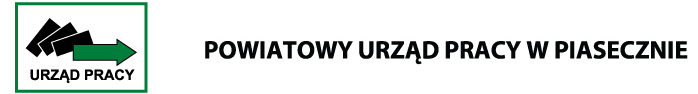 Sprawozdaniez działalności Powiatowego Urzędu Pracy w Piasecznie  w 2016 r.Marzec 2017Spis treściI      Rynek pracy w powiecie piaseczyńskim 			 		str. 4 - 13       1.       Napływ i odpływ bezrobotnych w poszczególnych miesiącach w 2016 r.  	str. 5-6    Struktura bezrobotnych ze względu na czas pozostawania bez pracy, 
    wiek, wykształcenie i staż  pracy na koniec 2016 r.			str.6-83. 	Osoby w szczególnej sytuacji na rynku pracy – stan na koniec 2016r.	str. 9-104. 	Poziom bezrobocia w gminach powiatu piaseczyńskiego 2016r.		str.11-125. 	Poziom bezrobocia powiatu piaseczyńskiego w porównaniu 
do poziomu bezrobocia w  województwie mazowieckim, podregionach 
oraz powiatach 2016r.							str.12-13 II 	Aktywizacja zawodowa osób pozostających bez pracy i zagrożonych
wykluczeniem społecznym						    	str.14-35     Obejmowanie osób bezrobotnych i poszukujących pracy
           	pośrednictwem pracy i poradnictwem zawodowym			str.23-22	Pośrednictwo pracy							str.15-18Zatrudnianie cudzoziemców						str.18-20Rejestracja oświadczeń o zamiarze powierzenia wykonywania			pracy cudzoziemcowi							str.20-21      Poradnictwo zawodowe							str.22Usługi Eures								str. 22Zwolnienia grupowe							str. 22Zastosowanie odpowiednich instrumentów rynku pracy w celu umożliwienia zdobycia doświadczenia zawodowego lub powrotu na rynek pracy          							str.23-28Staże 									str.23Prace interwencyjne 							str.23-24Roboty publiczne							str.24Prace społecznie użyteczne						str.24Program Aktywizacja i Integracja					str.24Stypendium na kontynuowanie nauki					str.25Refundacja składek ZUS						str.25Dofinansowanie kosztów studiów podyplomowych			str.25Bon zatrudnieniowy							str.25Bon na zasiedlenie							str.26Dofinansowanie wynagrodzeń za zatrudnienie pracowników 50 +	str.26Refundacja części kosztów poniesionych na wynagrodzenie nagrodyoraz składki na ubezpieczenia społeczne bezrobotnych do 30 r. ż. 	str.26Jednorazowe środki na podjęcie działalności gospodarczej 		str.27Refundacja kosztów wyposażenia lub doposażenia stanowiska pracy	str.27Zlecanie Działań Aktywizacyjnych					str.27-28Organizowanie szkoleń i dostosowanie szkoleń pod potrzeby osóbzarejestrowanych oraz pracodawców 					str.28-29Realizacja szkoleń pracodawców i pracowników w ramach Krajowego Funduszu Szkoleniowego						str.30Organizacja giełd i targów pracy					str.31-32Pozyskiwanie oraz wydatkowanie w 2016r. środków na realizację aktywnych programów rynku pracy					str.33-35Promocja usług i instrumentów rynku pracy w celu pozyskiwania 
nowych miejsc pracy i zapobieganiu utraty zatrudnienia			str.36-38Promocja usług i instrumentów rynku pracy oferowanych przez PUP
w Piasecznie wśród pracodawców powiatu piaseczyńskiego		str.36-38IV 	Wspieranie przedsiębiorczości						str.38-41Kształtowanie postaw przedsiębiorczych poprzez organizowanie   warsztatów szkoleniowych z zakresu uruchomienia własnej 
działalności gospodarczej						str.38-39 Udzielenie jednorazowych środków na podjęcie działalności gospodarczej i w związku z tym wspieranie procesu powstawania firm jednoosobowych i mikroprzedsiębiorstw							str. 39Utrzymywanie stałej współpracy z Inspektoratem ZUS  Piaseczno, 	Urzędem Skarbowym w Piasecznie, WUP w Warszawie CIiPKZ 
           w celu organizowania wspólnych  spotkań  informacyjnych 
           dla osób bezrobotnych zainteresowanych podjęciem własnej 
           działalności gospodarczej						str.40-41V      Współpraca z partnerami rynku pracy 					str.41-43Uściślanie współpracy z Ośrodkami Pomocy Społecznej  oraz realizacja
          wspólnych programów – prac społecznie użyteczne (program organizowany
          przez gminy w jednostkach organizacyjnych pomocy społecznej) 
          i Programu Aktywizacja Integracja					str.41-43VI    Przeciwdziałanie wykluczeniu społecznemu wśród osób bezrobotnych
 	  i poszukujących pracy							str.43-46Aktywizacja osób zagrożonych wykluczeniem społecznym – objęcie
osób pośrednictwem pracy, poradnictwem zawodowym oraz aktywnymi 
programami rynku pracy, pozyskiwanie dodatkowych środków  
zewnętrznych na finansowanie programów rynku pracy  			oraz przekwalifikowanie dla osób w szczególnej sytuacji na rynku pracy 	str.43-45Wsparcie osób niepełnosprawnych					str.45-46Wdrażanie projektów wspierających osoby zagrożone wykluczeniem 
         społecznym w partnerstwie z instytucjami zajmującymi się problemami 
          tych osób								str.46 VII  Edukacja na rynku pracy							str.47-48Opiniowanie w zakresie uruchomienia nowych kierunków kształcenia	str. 47Przekazywanie uczniom informacji o sytuacji na lokalnym rynku pracy, 
w tym o zawodach deficytowych, nadwyżkowych i zrównoważonych oraz oczekiwaniach stawianych przez pracodawców przyszłym 
pracownikom oraz zagadnień związanych z przedsiębiorczością		str. 47Współpraca  z placówkami edukacyjnymi					str.48VIII   Struktura wydatków							     	str. 49IX      Zatrudnienie i obsługa formalna klientów PUP  w Piasecznie 		str.49-50X       Powiatowa Rada Zatrudnienia w Piasecznie – posiedzenia w 2016r.	str.50XI      Podsumowanie								str.51-52					Rynek pracy w powiecie piaseczyńskim w 2016 Powiatowy Urząd Pracy Piasecznie zasięgiem swojego działania obejmuje 6 gmin:
4 miejsko – wiejskie: Piaseczno, Góra Kalwaria, Konstancin – Jeziorna, Tarczyn 
oraz 2 gminy wiejskie: Lesznowola i Prażmów. Realizuje zadania rządowe i samorządowe określone między innymi w:- ustawie z dnia 20 kwietnia 2004 r. o promocji zatrudnienia i instytucjach  rynku pracy 
   (Dz. U. 2016 poz. 645 ze zm.)- ustawie z dnia 27 sierpnia 1997 o rehabilitacji zawodowej i społecznej oraz zatrudnianiu 
   osób niepełnosprawnych (Dz. U. 2016r. poz. 2046)- ustawie z dnia 5 czerwca 1998 r. o samorządzie powiatowym (Dz. U. 2016 poz. 814)- ustawie z dnia 27.08.2009r. o finansach publicznych (Dz. U. z 2016r. poz.1870)- Statucie Powiatowego Urzędu Pracy w Piasecznie zatwierdzonym Uchwałą Nr VIII/16/11
   Rady Powiatu Piaseczyńskiego z dnia 15 września 2011 r.  - Regulaminie Organizacyjnym zatwierdzonym Uchwałą  Nr 191/4/14  Zarządu  Powiatu
   z dnia 29 października 2014r. 	W ewidencji Powiatowego Urzędu Pracy w Piasecznie na dzień 31 grudnia 2016 r. liczba osób bezrobotnych wynosiła 4560 osób (w tym 2205 kobiet) oraz 63 osoby  poszukujące pracy (w tym 21 kobiet), co stanowiło łącznie 4623 zarejestrowanych osób.W stosunku do grudnia 2015r. liczba zarejestrowanych bezrobotnych w powiecie piaseczyńskim na koniec grudnia w 2016 r. zmniejszyła się o 501 osób. Natomiast w stosunku do stycznia 2016r. poziom bezrobocia na koniec 2016r. roku zmniejszył się o 619 osób. Stopa bezrobocia na koniec grudnia 2016 r. w powiecie piaseczyńskim kształtowała się na poziomie 5,6%,  dla województwa mazowieckiego 7,2%,  zaś w kraju 8,3%. Tabela nr 1. Liczba bezrobotnych zarejestrowanych w PUP w poszczególnych miesiącach 2016 r. Tabela nr 2  Liczba bezrobotnych oraz stopa bezrobocia w latach 2004 – 2016Na przestrzeni ostatnich 13 lat bezrobocie wahało się od poziomu  5375 osób na koniec 2004r.  do osiągnięcia najniższej liczby zarejestrowanych  w 2007r. - 3390 osób i 2008r.  – 3006 osób. Od końca 2008 i w 2009 na sytuację gospodarczą Polski negatywnie oddziaływał kryzys ekonomiczny, czego  efektem było ograniczenie aktywności gospodarczej. Przełożyło się to na stan bezrobocia również w powiecie piaseczyńskim, które wzrosło do 6052 osób na koniec 2013r. Od 2014r. poziom bezrobocia zmniejszał się i na koniec 2014r. zarejestrowanych było 5 561 osób, na koniec grudnia 2015r. liczba osób zarejestrowanych to 5061 osób. Natomiast stan bezrobocia na 31 grudnia 2016r. kształtował się na poziomie 4560 zarejestrowanych  i od 2009r. jest to najniższy wskaźnik rejestrowanego bezrobocia 
w powiecie piaseczyńskim. Napływ i odpływ bezrobotnych w poszczególnych miesiącach  w  2016r.W 2016 r. napływ osób bezrobotnych wyniósł 5903 osoby, średnio w miesiącu rejestrowało się ok. 491 osób.  Natomiast odpływ bezrobotnych wyniósł 6 404 osoby bezrobotne, średnio w miesiącu wyrejestrowanych zostało ok. 533  osoby.  Ponad 55,0% ogółu wyłączeń z rejestru bezrobotnych stanowiły wyrejestrowania z powodu podjęcia zatrudnienia przez  3286 osób, w tym zatrudnienia niesubsydiowanego – 2 838. 
Średnio w miesiącu pracę podejmowały 273 osoby.Osoby bezrobotne lub poszukujące pracy,  mają  możliwość przekazania do urzędu pracy danych do zarejestrowania  lub dokonania pełnej rejestracji za pośrednictwem formularza elektronicznego. Rejestracja elektroniczna  jest dostępna wyłącznie dla posiadaczy bezpiecznego podpisu elektronicznego lub podpisu potwierdzonego profilem zaufanym elektronicznej platformy usług administracji publicznej. W 2016r. swoje dane w celu dokonania rejestracji przekazało 137 osób, w tym 19 osób zarejestrowało się i uzyskało status osoby bezrobotnej po wypełnieniu formularza elektronicznego i złożeniu podpisu elektronicznego.  Tabela nr 3 Napływ i odpływ bezrobotnych w poszczególnych miesiącach  w  2016r.Struktura bezrobotnych ze względu na: czas pozostawania bez pracy, wiek, wykształcenie  i staż pracy na koniec 2016 r. Ze względu na czas pozostawania bez pracy, największą grupą zarejestrowanych – 1150 stanowiły osoby bezrobotne pozostające bez pracy powyżej 24 miesięcy. Kolejną grupą 
pod względem liczebności  - 821 osób to bezrobotni zarejestrowani w urzędzie pracy od 6 
do 12  miesięcy. Powyższe dane wskazują, że największą grupę  - 1152  osoby bezrobotne w w/wym. kategorii stanowią osoby w wieku 35-44 lata, następną dużą grupę stanowią bezrobotni 
w wieku 25- 34 lata – 1061 osób, a najmniejszą osoby w wieku 18-24 lata – 398 osób.  Dominującą grupą bezrobotnych zarejestrowanych w Powiatowym Urzędzie Pracy 
są bezrobotni z wykształceniem gimnazjalnym i poniżej tj. 1497 osób, co stanowi 32,8 % ogółu bezrobotnych.Bezrobotni ze stażem pracy 10 – 20 lat tj. 895 osób stanowią największą grupę osób zarejestrowanych w tej kategorii, następna duża grupa -  804 - to osoby ze stażem pracy od 
1 do 5 lat. Osoby bez stażu pracy to grupa 799 osób. Najmniej liczną grupę stanowią osoby ze stażem pracy 30 lat i więcej. Tabela nr 4 Struktura bezrobotnychOsoby w szczególnej sytuacji na rynku pracy  - stan na koniec 2016r. Tabela nr 5 Osoby w szczególnej sytuacji na rynku pracy*Dane zgodne ze sprawozdaniem MPiPS-01Powyższe zestawienie obrazuje, że dominującą  grupą osób znajdujących się 
w szczególnej sytuacji na rynku pracy są długotrwale bezrobotni  2380 osób, które stanowią  52,2% ogółu zarejestrowanych. Kolejną dużą grupą zarejestrowanych są bezrobotni  powyżej 50 roku życia – 1502 os. – co stanowi 32,9% ogółu zarejestrowanych. Na koniec  grudnia 2016r. w ewidencji figurowało 876 osób bezrobotnych do 30 roku  - 19,2% ogółu  zarejestrowanych. Następną pod względem wielkości grupą zarejestrowanych były osoby posiadające co najmniej jedno dziecko do 6 r. ż. - jest to 722 osoby (z tego 549 kobiet) – co stanowi 15,83% ogółu. Na koniec 2016r. zarejestrowanych  było 166 osób bezrobotnych z orzeczeniem 
o niepełnosprawności, co stanowi 3,6% ogółu figurujących w ewidencji. Najmniej liczną grupą zarejestrowanych bezrobotnych znajdujących się  szczególnej sytuacji na rynku pracy, były osoby korzystające ze świadczeń z pomocy społecznej w liczbie  134 osoby  (2,9% ogółu) oraz posiadające co najmniej jedno dziecko niepełnosprawne do 18 roku życia – 6 osób. Osoby w szczególnej sytuacji na rynku pracy to grupa  3753 osób bezrobotnych, co stanowi 82,3% ogółu zarejestrowanych bezrobotnych w PUP w Piasecznie. (dane zgodne ze sprawozdaniem  MPiPS-01).Tabela nr 6 Osoby będące  w szczególnej sytuacji  na rynku pracy  (porównanie stanu  na koniec 2016r. do końca roku 2015r.) Osoby będące  w szczególnej sytuacji  na rynku pracy  (porównanie stanu  na koniec 2016r. do końca roku 2015r.)Powyższe zestawienie obrazuje, że w porównaniu do grudnia 2015r. liczba długotrwale bezrobotnych zmniejszyła się o 205 osób.  Kolejny spadek liczby bezrobotnych  o 193 osoby w porównaniu do końca XII 2015r. nastąpił w kategorii osób 50+. W przypadku osób młodych do 30 roku życia również bezrobocie spadło  o 162 osoby, 
a grupa bezrobotnych do 25 roku zmniejszyła się o 114 osób. Spadek liczby zarejestrowanych bezrobotnych nastąpił też w przypadku osób z orzeczeniem 
o niepełnosprawności – liczba zarejestrowanych zmniejszyła się o 34 osoby.Wzrost liczby bezrobotnych nastąpił w kategorii osób posiadających co najmniej jedno dziecko do 6 roku życia o 54 osoby oraz  korzystających ze świadczeń pomocy społecznej  
o 10 osób. Poziom bezrobocia w gminach powiatu piaseczyńskiego w 2016 r.W poszczególnych gminach powiatu piaseczyńskiego  poziom bezrobocia na koniec 2016r. przedstawia poniższa tabela.Tabela nr 7 Poziom bezrobocia w gminach powiatu piaseczyńskiego w 2016r.*dane dot. liczby mieszkańców pozyskane z poszczególnych gmin powiatu piaseczyńskiegoNajwyższy odsetek bezrobotnych w grupie mieszkańców w wieku produkcyjnym odnotowujemy w gminie Tarczyn – 5,1%, a najniższy w gminie Lesznowola – 3,8%.Udział bezrobotnych z poszczególnych gmin w ogólnej liczbie bezrobotnych z terenu powiatu na koniec 2016r.Przedstawione dane wskazują, że największy procentowy udział bezrobotnych 
w ogólnej liczbie bezrobotnych z powiatu odnotowaliśmy w gminie Piaseczno, a najniższy 
w gminach Prażmów i Tarczyn. Tabela 8 Liczba zarejestrowanych osób bezrobotnych na przestrzeni lat 2010 - 2016 
w poszczególnych gminach powiatu piaseczyńskiego.Poziom bezrobocia powiatu piaseczyńskiego w porównaniu do poziomu bezrobocia w  województwie mazowieckim, podregionach oraz powiatach 2016r.Na koniec grudnia 2016r. na Mazowszu zarejestrowanych było 188 910 bezrobotnych, 
w tym 93 803 kobiety, tj. 49,7% ogółu bezrobotnych. Najniższą stopą bezrobocia w kraju wyróżniały się województwa: wielkopolskie – 5,0%, śląskie – 6,6%, małopolskie 6,7%, mazowieckie – 7,2%. Natomiast najwyższą stopę w kraju odnotowano w województwach: warmińsko – mazurskim  - 14,2%, kujawsko – pomorskim 12,1%. Na Mazowszu występuje duże terytorialne zróżnicowanie stopy bezrobocia. W grudniu 2016r. najwyższą stopę bezrobocia odnotowano w powiatach: szydłowieckim – 28,8%, radomskim – 22,5% oraz przysuskim – 21,9%. Najniższą stopę bezrobocia wyróżniało się miasto Warszawa – 2,8% oraz powiaty: warszawski zachodni – 3,2%, grójecki - 3,4%, grodziski – 4,3%, pruszkowski – 5,5% oraz piaseczyński – 5,6%Tabela nr 9 Liczba bezrobotnych i stopa bezrobocia wg woj./podreg./powiatów XII 2016II Aktywizacja zawodowa osób pozostających bez pracy 
i zagrożonych zwolnieniem z pracyWszystkie osoby zarejestrowane w PUP w Piasecznie  w 2016r. objęte zostały pośrednictwem pracy. Niezwłocznie po zarejestrowaniu się osoby bezrobotnej PUP zobowiązany był  ustalić profil pomocy, który określał właściwy ze względu na potrzeby zakres form pomocy możliwych do zaproponowania przez Urząd. Przy ustalaniu profilu pomocy urząd dokonywał analizy sytuacji bezrobotnego i jego szans na rynku pracy, biorąc pod uwagę oddalenie bezrobotnego od rynku pracy i jego gotowość do wejścia lub powrotu na rynek pracy.W ciągu całego 2016r. doradcy klienta ustalili na podstawie Kwestionariusza do profilowania pomocy dla bezrobotnych 6 647 profili pomocy, z tego do:I profilu pomocy zakwalifikowano 478 osób (7,2% ogółu ustalonych profili),II profilu pomocy zakwalifikowano  4 737 osób (71,3% ogółu  ustalonych profili),III profilu pomocy zakwalifikowano 1432 osoby (21,5% ogółu ustalonych profili) .Natomiast na koniec grudnia 2016r. profil pomocy ustalony był dla 4 355 osób. Osoby ustalone miały następujące profile pomocy:  
I profil pomocy dla 46 osób (1,1%  ustalonych profili), II profil pomocy dla 2800 osób (64,3% ustalonych profili), III profil pomocy dla 1509 osób (34,6% ustalonych profili) Pomoc przewidziana w ramach profilu pomocy jest realizowana przez powiatowy urząd pracy na podstawie przygotowanego z bezrobotnym indywidualnego planu działania (IPD). 
Indywidualny plan działania określa w szczególności:- działania możliwe do zastosowania przez urząd w ramach pomocy określonej w ustawie;- działania przewidziane do samodzielnej realizacji w celu poszukiwania pracy;- planowane terminy realizacji poszczególnych działań;- formy, planowana liczbę i terminy kontaktów z pośrednikiem pracy, doradcą zawodowym
   lub innym pracownikiem urzędu pracy;- termin i warunki zakończenia realizacji indywidualnego planu działania.IPD zostaje  przygotowany nie później niż 60 dni od dnia określenia profilu pomocy. W ciągu 2016r. doradcy klienta przygotowali z osobami bezrobotnymi 6 096 IPD. Natomiast na koniec 2016r. Indywidualnym Planem Działania objętych było 4 417 osób.Obejmowanie osób bezrobotnych i poszukujących pracy pośrednictwem pracyi poradnictwem zawodowym (indywidualnym i grupowym)Pośrednictwo pracyW 2016 r. do Powiatowego Urzędu Pracy w Piasecznie wpłynęło  15 091 ofert pracy
z czego 593 ofert subsydiowanych. Poniższa tabela przedstawia stanowiska pracy/zawody, na które było zgłaszane największe zapotrzebowanie (do 30 miejsc pracy zgłoszonych w ciągu 2016r).Tabela nr 10 Liczba zgłoszonych miejsc pracy w poszczególnych zawodach.W 2016r. znacznie zwiększyła się liczba ofert pracy, które wpłynęły do PUP 
w Piasecznie, dla porównania w 2015r. zgłoszonych zostało 8 604 oferty, a w 2014r. 
5 133 ofert. Oferty pracy  pozyskane w kolejnych miesiącach 2015 r. i 2016r.Zatrudnianie cudzoziemcówSpośród złożonych 15 091 ofert pracy - 12 344 (81,8%) to oferty pracy  dla cudzoziemców (m. in. z wysokimi wymogami językowymi) zgłoszone w celu otrzymania informacji o braku możliwości zaspokojenia potrzeb kadrowych pracodawcy w oparciu 
o rejestry bezrobotnych.Zgodnie z art. 88 c ustawy o promocji zatrudnienia i instytucjach rynku pracy,  jeżeli 
z analizy rejestrów bezrobotnych i poszukujących pracy nie wynika możliwość zorganizowania rekrutacji (np. z powodu wysokich wymagań językowych, którym zarejestrowani bezrobotni nie są w stanie sprostać) informację o braku możliwości zaspokojenia potrzeb kadrowych pracodawcy,  PUP jest  zobowiązany wydać w ciągu 14  dni od dnia złożenia oferty pracy. Natomiast w przypadku organizowania rekrutacji informację 
o możliwości /lub braku możliwości zaspokojenia potrzeb kadrowych PUP jest zobowiązany wydać w ciągu 21 dni.Tabela nr 11 Liczba wydanych informacji o lokalnym rynku pracy.Z powyższego zestawienia wynika, że w 2016 r. wydanych zostało łącznie 12 344 informacji o możliwościach zaspokojenia potrzeb kadrowych pracodawcy i jest to
w porównaniu do 2015r.  o 7 436 opinii więcej niż w 2015r., w porównaniu do 2014r. 
o 10 414 opinii więcej, natomiast w porównaniu do 2013r. o 11 100 więcej.  Zgodnie z obowiązującymi przepisami informacje o braku możliwości zaspokojenia potrzeb kadrowych pracodawcy w oparciu o rejestry bezrobotnych i poszukujących pracy wydawane są  przez Dyrektora PUP (z upoważnienia Starosty) właściwego ze względu na główne miejsce wykonywania pracy przez cudzoziemca. W przypadku, gdy specyfika wykonywanej pracy przez cudzoziemca nie pozwala na wskazanie głównego miejsca jej wykonania, informację wydaje się ze względu na siedzibę lub miejsce zamieszkania podmiotu powierzającego wykonywanie   pracy cudzoziemcowi.Zestawienie liczby zgłoszonych ofert pracy w 2016r. ogółem do liczby ofert, na które wydano opinie o lokalnym rynku pracy.Tabela 12 Liczba ofert, w których pracodawcy zgłosili wymagania wobec kandydatów dotyczące znajomości języków obcych:Rejestracja oświadczeń o zamiarze powierzenia wykonywania pracy cudzoziemcowi.Pracodawcy planujący powierzyć krótkotrwałą pracę w Polsce (w okresie do 6 miesięcy w ciągu kolejnych 12 miesięcy) obywatelom Białorusi, Gruzji, Mołdawii, Federacji Rosyjskiej, Ukrainy, Armenii mają obowiązek zarejestrować we właściwym powiatowym urzędzie pracy oświadczenie o zamiarze powierzenia wykonywania pracy. W Powiatowym Urzędzie Pracy w Piasecznie w 2016r.  zostało zarejestrowanych  39 826 oświadczeń, z tego 33989 dla pracowników z Ukrainy. Dla porównania w 2015r. zarejestrowano 22 132 takich oświadczeń, a w 2014r. 10 139. Rejestracji oświadczenia dokonuje się w Urzędzie Pracy, właściwym ze względu na miejsce pobytu stałego lub siedzibę podmiotu powierzającego wykonywanie pracy. Oświadczenie stanowi podstawę do uzyskania przez cudzoziemca 
w polskiej placówce dyplomatyczno - konsularnej w kraju jego stałego pobytu,  wizy pobytowej w celu wykonywania pracy. Istnieje możliwość elektronicznej rejestracji oświadczeń za pomocą portalu www.praca.gov.pl Poniższa tabela przedstawia liczbę oświadczeń  dot. zamiaru powierzenia zatrudnienia obywatelom  z poszczególnych państw, rejestrowanych w 2016 r. z wyszczególnieniem dominujących sekcji PKD oraz grup zawodowych.Tabela 13 Oświadczenia o zamiarze powierzenia wykonywania pracy cudzoziemcowi.Poradnictwo zawodoweW PUP w Piasecznie zatrudnionych w 2016 r. było 5 doradców zawodowych.W 2016 r. z rozmów doradczych w ramach poradnictwa zawodowego skorzystało 1293 osoby, poradnictwem indywidualnym objętych zostało 125 osób. Jeden z doradców zawodowych sporządził dla 6 osób  Kwestionariusz Zainteresowań Zawodowych, który jest narzędziem diagnozy i badania predyspozycji zawodowych. W ramach poradnictwa zawodowego prowadzone były spotkania w szkołach gimnazjalnych i ponadgimnazjalnych naszego powiatu z uczniami ostatnich klas. Tematem spotkań była sytuacja na rynku pracy oraz realizowane przez Urząd Pracy zadania. W 2016r. odbyło się łącznie 11 spotkań w: Gimnazjum w Brześcach, Gimnazjum w Gołkowie, Liceum Ogólnokształcącym w Piasecznie ul. Chyliczkowska 17  oraz Specjalnym Ośrodku Szkolno – Wychowawczym w Piasecznie ul. Szpitalna 12.Po nowelizacji ustawy z dnia 20 kwietnia 2004 r o promocji zatrudnienia
i instytucjach rynku obowiązującej od 27.05.2014r. doradcom zawodowym  zatrudnionym 
w tut. Urzędzie Pracy została powierzona funkcja doradcy klienta. Po tej zmianie czterech doradców zawodowych realizuje przede wszystkim zadania związane z ustalaniem profilu pomocy, przygotowaniem indywidualnego planu działania, pośrednictwem pracy, informowaniem i kierowaniem do dostępnych formach pomocy określonych w ustawie.Usługi EURESW 2016 PUP w Piasecznie dysponował 851 ofertami pracy za granicą (na 5 303 miejsc pracy), pozyskanymi w ramach sieci EURES (sieć współpracy publicznych służb zatrudnienia wspierająca mobilność w dziedzinie zatrudnienia na poziomie międzynarodowym w  krajach Unii Europejskiej). Najwięcej stanowisk pracy dotyczyło zatrudnienia w Niemczech (1733) i Wielkiej Brytanii (910). Pozostałe dotyczyły pracy m. in. w krajach tj. Holandia (735), Czechy (655), Norwegia (236), Włochy (152), Szwecja (142), Hiszpania (71). Oferowane stanowiska to m.in. pracownik magazynu, operator wózka widłowego, kierowca samochodu ciężarowego (kat. C, C+E), kierowca autobusu, pracownik produkcyjny, pracownik zbioru owoców/warzyw, opiekun osób starszych, pielęgniarz/pielęgniarka, pracownik restauracji/kelner, spawacz, cieśla, monter rusztowań, elektryk/elektromonter, ślusarz,  kucharz, Zwolnienia grupowe W 2016 roku nie wpłynęły żadne zawiadomienia o zamiarze przeprowadzenia zwolnień grupowych od firm mających siedzibę w powiecie piaseczyńskim.Wpłynęły natomiast, informacje o planowanych zwolnieniach od firm ogólnopolskich, działających m.in. na terenie powiatu piaseczyńskiego: Bank BPH, T-MOBILE POLSKA, ZPC MIESZKO, EDEN SPRINGS, TESCO POLSKA, SKOK KUJAWIAK, PKO Bank Polski, ORANGE POLSKA, MARKS AND SPENCER POLSKA, ALIOR BANK, RBS BANK (POLSKA).Zastosowanie odpowiednich instrumentów rynku pracy rynku pracy 
w celu umożliwienia  zdobycia doświadczenia zawodowego lub powrotu na rynek pracy. Staże u pracodawcówStaż był formą wsparcia dla osób bezrobotnych z ustalonym II profilem pomocy. W trakcie odbywania stażu osoba bezrobotna nabywa umiejętności praktycznych do wykonywania pracy przez wykonywanie zadań w miejscu pracy. Program może trwać do 6 miesięcy lub w przypadku bezrobotnych do 30 roku życia do 12 miesięcy. Stażystom odbywającym staże przysługiwało stypendium w wysokości 120 % kwoty zasiłku dla bezrobotnych – 997,40 zł brutto. Staże cieszą się dużym zainteresowaniem wśród bezrobotnych jak i pracodawców, którzy bez ponoszenia kosztów zatrudnienia przez okres stażu mogą  przygotować  do pracy wykwalifikowanego pracownika. PUP w Piasecznie realizował wsparcie w postaci bonów stażowych. Bon stażowy stanowi gwarancję skierowania do odbycia stażu u pracodawcy wskazanego przez bezrobotnego na okres 6 miesięcy, o ile pracodawca zobowiąże się do zatrudnienia bezrobotnego po zakończeniu stażu przez okres kolejnych 6 miesięcy. Bezrobotnemu w okresie odbywania stażu przysługuje stypendium stażowe w wysokości 120% kwoty zasiłku oraz PUP finansuje  dodatkowo:1) koszty przejazdu do miejsca odbywania stażu i z powrotem - w formie ryczałtu, do wysokości 600 zł, wypłacanego bezrobotnemu w miesięcznych transzach w wysokości do 100 zł, w terminie wypłaty stypendium;2) koszty niezbędnych badań lekarskich lub psychologicznych - w formie wpłaty na konto wykonawcy badania.W 2016 r. na staże skierowanych zostało 168 osób, w tym na staże w ramach bonów stażowych skierowanych zostało 14 osób. Program w 2016r. ukończyło 149 osób, 
w tym w ramach bonów stażowych 10 osób. W ramach poszczególnych programów skierowania na staże przedstawiały sią następująco:Fundusz pracy: 89 osób, Środki pozyskane w ramach projektu  współfinansowanego z EFS  (POWER): 60 osób,Środki pozyskane z rezerwy  MRPiPS: 14 osób,Środki PFRON: 5 osóbPrace interwencyjne.Powiatowy Urząd Pracy w Piasecznie w przypadku braku  możliwości zapewnienia bezrobotnym odpowiedniego zatrudnienia inicjował  oraz finansował  prace interwencyjne. Do wykonywania pracy w ramach prac interwencyjnych kierowane były  osoby bezrobotne, dla których urząd ustalił II profil pomocy. Prace interwencyjne mogą trwać:
- 6 miesięcy – obowiązek pracodawcy do dalszego zatrudniania skierowanego bezrobotnego po upływie okresu prac interwencyjnych wynosi 3 miesiące. 
- 12 miesięcy – obowiązek pracodawcy do dalszego zatrudniania skierowanego bezrobotnego po upływie okresu prac interwencyjnych wynosi 6 miesięcy.- 24 miesiące (dotyczy osób po 50 r. ż.) - obowiązek pracodawcy do dalszego zatrudniania skierowanego bezrobotnego po upływie okresu prac interwencyjnych wynosi 6 miesięcy.Wysokość miesięcznej refundacji określona  jest  w umowie zawartej z pracodawcą /przedsiębiorcą. Refundacja polega na zwrocie części kosztów poniesionych 
na wynagrodzenie, nagrody oraz składki na ubezpieczenia społeczne w wysokości nieprzekraczającej jednak kwoty zasiłku dla bezrobotnych i składek na ubezpieczenia społeczne od tej kwoty.W 2016 roku Powiatowy Urząd Pracy w Piasecznie skierował na prace interwencyjne 61 osób bezrobotnych.  Program w 2016 r. zakończyło 82 osoby.  
W ramach poszczególnych źródeł finansowania program odbyła następująca liczba osób: Fundusz Pracy: 30 osób, Środki pozyskane w ramach projektu  współfinansowanego z EFS  (RPO WM): 31 osób.Roboty publiczne. Jest to forma wsparcia polegająca na zatrudnieniu bezrobotnych w okresie nie dłuższym niż 12 miesięcy, przy wykonywaniu prac organizowanych przez gminy,  organizacje pozarządowe zajmujące się statutowo problematyką: ochrony środowiska, kultury, oświaty, kultury fizycznej i turystyki, opieki zdrowotnej, bezrobocia oraz pomocy społecznej a także spółki wodne ich związki, jeżeli prace te są finansowane lub dofinansowane ze środków samorządu terytorialnego, budżetu państwa, funduszy celowych, organizacji pozarządowych, spółek wodnych i ich związków. Z programu mogą korzystać wszystkie osoby bezrobotne, dla których urząd ustalił II profil pomocy.Refundacja polega na zwrocie części kosztów poniesionych na wynagrodzenia, nagrody i składki na ubezpieczenie społeczne w wysokości nie przekraczającej 50% przeciętnego wynagrodzenia i składek na ubezpieczenie społeczne od refundowanego wynagrodzenia. W 2016 r. na  roboty publiczne skierowanych zostało 51 osób bezrobotnych, program ukończyło 44 osoby (7 osób z 2015r.). Prace społecznie użyteczneJest to program mający na celu zapobieganie procesom marginalizacji. Polega na wykonywaniu przez bezrobotnego bez prawa do zasiłku i jednocześnie korzystającego 
z pomocy Ośrodka Pomocy Społecznej prac w gminnych  jednostkach organizacyjnych pomocy społecznej, organizacjach lub instytucjach statutowo zajmujących się pomocą charytatywną lub na rzecz społeczności lokalnej. Bezrobotnych, którzy zostali skierowani do podjęcia pracy w ramach prac społecznie użytecznych wytypowały OPS- y spośród swoich klientów. Na wniosek gminy Urząd Pracy  refundował ze środków Funduszu Pracy  60% minimalnej kwoty świadczenia przysługującego bezrobotnemu. Program skierowany do bezrobotnych, dla których ustalono II profil pomocy.W 2016 roku na prace społecznie użyteczne skierowanych zostało 162 osoby bezrobotne będące również podopiecznymi Ośrodków Pomocy Społecznej w Górze Kalwarii, 
w Konstancinie –Jeziornie,  Lesznowoli, Piasecznie i Prażmowie. 133 osoby ukończyły  udział w programie. Program Aktywizacja i Integracja  	Powiatowy Urząd Pracy we współpracy z ośrodkami pomocy społecznej 
w Konstancinie – Jeziornie i Lesznowoli zainicjował działania w zakresie aktywizacji zawodowej i integracji społecznej bezrobotnych, które są realizowane w ramach Programu Aktywizacja i  Integracja.  Do udziału w Programie Aktywizacja i Integracja  zostali skierowani bezrobotni, dla których został  ustalony profil pomocy III, korzystający ze świadczeń pomocy społecznej.  Działania w zakresie aktywizacji zawodowej bezrobotnych realizowane były przez organizację prac społecznie użytecznych. Działania w zakresie integracji społecznej bezrobotnych, służące kształtowaniu aktywnej postawy w życiu społecznym i zawodowym przeprowadzone zostały przez wybraną w drodze konkursu na realizację zadania publicznego Fundację „Terapeuci dla Rodziny”. W 2016r. do programu  wytypowanych zostało 17 osób z ustalonym III profilem pomocy. Program ukończyło 9 osób,  8 uczestników przerwało udział w PAI. Stypendium na kontynuowanie naukiBezrobotnym bez kwalifikacji zawodowych, którzy w okresie 12 miesięcy od dnia zarejestrowania się w Powiatowym Urzędzie Pracy podjęli dalszą naukę w szkole ponadgimnazjalnej dla dorosłych, będącej szkołą publiczną lub niepubliczną o uprawnieniach szkoły publicznej, albo w szkole wyższej, gdzie studiują w formie studiów niestacjonarnych, Starosta na wniosek bezrobotnego może przyznać stypendium w wysokości 100% kwoty zasiłku dla bezrobotnych, wypłacane przez okres 12 miesięcy od dnia rozpoczęcia nauki. Stypendium przysługuje pod warunkiem nie przekroczenia wysokości dochodu na osobę w rodzinie uprawniającego do świadczeń z pomocy społecznej.
W 2016 r. z tej formy wsparcia skorzystało 2 osoby. Refundacja składek ZUSPracodawca w ramach zawartej umowy może otrzymać  przewidywane jednorazowe zrefundowanie poniesionych kosztów z tytułu opłaconych składek na ubezpieczenia społeczne w związku z zatrudnieniem skierowanego bezrobotnego z ustalonym II profilem pomocy. Refundacja składek ZUS nastąpi pod warunkiem, że pracodawca zatrudniał skierowanego bezrobotnego w pełnym wymiarze czasu pracy przez okres co najmniej 12 miesięcy oraz po upływie 12 miesięcy zatrudnienia skierowany bezrobotny jest nadal zatrudniony. Kwota refundacji składek  nie może przekroczyć 300% wysokości minimalnego wynagrodzenia za pracę.W ramach tego programu w 2016r. 22 osoby uzyskały zatrudnienie. Natomiast program
   ukończyło 19 osób  (skierowane w 2015r.). Dofinansowanie kosztów studiów podyplomowychZgodnie z ustawą o promocji zatrudnienia i instytucjach rynku pracy, osoby bezrobotne mogą ubiegać się o dofinansowanie kosztów studiów podyplomowych. Wysokość dofinansowania może wynosić do 100% kosztów studiów podyplomowych jednak nie więcej niż 300% przeciętnego wynagrodzenia. Program skierowany do bezrobotnych, dla których ustalono II profil pomocy.W 2016r. 21 osób bezrobotnych otrzymało dofinansowania kosztów studiów podyplomowych, z czego 21 osób ukończyło program (w tym 16 osób, które otrzymały dofinansowanie w 2015r.).Bon zatrudnieniowyBon zatrudnieniowy stanowi dla pracodawcy gwarancję refundacji części kosztów wynagrodzenia i składek na ubezpieczenia społeczne w związku z zatrudnieniem bezrobotnego do 30 roku życia (z ustalonym II lub I profilem pomocy), któremu powiatowy urząd pracy przyznał bon zatrudnieniowy. Pracodawca w ramach bonu zatrudnieniowego jest obowiązany do zatrudnienia bezrobotnego przez okres 18 miesięcy.Realizacja bonu następuje na podstawie umowy zawieranej z pracodawcą. Na podstawie zawartej umowy wypłacana jest pracodawcy  refundacja części kosztów wynagrodzenia 
i składek na ubezpieczenia społeczne, przez okres 12 miesięcy, w wysokości 100 proc. kwoty zasiłku.  Pracodawca jest obowiązany do dalszego zatrudniania skierowanego bezrobotnego przez okres 6 miesięcy po zakończeniu okresu refundacji.W 2016r. 1  osoba  skorzystała z tej formy wsparcia, 3 osoby ukończyły program (rozpoczęty w 2015r.). Bon na zasiedlenie Powiatowy Urząd Pracy może przyznać na wniosek osoby bezrobotnej, która nie ukończyła 30 roku życia, bon na zasiedlenie w związku z podjęciem przez nią, poza miejscem dotychczasowego zamieszkania zatrudnienia, innej pracy zarobkowej lub działalność gospodarczą, jeżeli:- za ich wykonywanie będzie osiągała wynagrodzenie lub przychód w wysokości co najmniej minimalnego wynagrodzenia za pracę brutto miesięcznie oraz z tego tytułu podlegała ubezpieczeniom społecznym;- odległość od miejsca dotychczasowego zamieszkania do miejscowości, w której zamieszka w związku z podjęciem zatrudnienia, innej pracy zarobkowej lub działalności gospodarczej wynosi co najmniej 80 km lub czas dojazdu do tej miejscowości i powrotu do miejsca dotychczasowego zamieszkania przekracza łącznie co najmniej 3 godziny dziennie;- będzie pozostawała w zatrudnieniu, innej pracy zarobkowej lub prowadziła działalność przez okres co najmniej 6 miesięcy.Bon na zasiedlenie zostanie przyznany w wysokości określonej w umowie, nie wyższej jednak niż 200 proc. przeciętnego wynagrodzenia.W 2016r. 5 osób  skorzystało z udziału w  tym programie, 4 osoby ukończyły program.Dofinansowanie wynagrodzeń za zatrudnienie pracowników 50+Pracodawca lub przedsiębiorca  na podstawie zawartej umowy z PUP  może otrzymać dofinansowanie wynagrodzenia za zatrudnienie skierowanego bezrobotnego, który ukończył 50 rok życia.  Dofinansowanie wynagrodzenia przysługuje przez okres:1) 12 miesięcy – w przypadku zatrudnienia bezrobotnego, który ukończył 50 lat, a nie ukończył 60 lat, 2) 24 miesięcy – w przypadku zatrudnienia bezrobotnego, który ukończył 60 lat.Dofinansowanie wynagrodzenia przysługuje w kwocie, nie wyższej niż połowa minimalnego wynagrodzenia za pracę miesięcznie obowiązującego w dniu zawarcia umowy.Pracodawca lub przedsiębiorca są obowiązani do dalszego zatrudniania skierowanego bezrobotnego po upływie okresu przysługiwania dofinansowania wynagrodzenia, przez okres 6 miesięcy w przypadku, o którym mowa w pkt 1 oraz 12 miesięcy w przypadku, o którym mowa w pkt 2. Program skierowany do osób bezrobotnych dla których ustalono II profil pomocy.  W 2016r. z programu skorzystało 13 osób powyżej 50 roku życia, a 9 osób ukończyło udział w programie.   Refundacja części  kosztów poniesionych na wynagrodzenie, nagrody oraz składki na ubezpieczenie społeczne skierowanych bezrobotnych do 30 roku życia Pracodawca lub przedsiębiorca może zawrzeć z PUP umowę, na podstawie której zostanie zrefundowana przez okres 12 miesięcy część kosztów poniesionych na wynagrodzenia, nagrody i składki na ubezpieczenia społeczne skierowanych bezrobotnych do 30 roku życia, w wysokości uprzednio uzgodnionej, nieprzekraczającej jednak kwoty ustalonej jako iloczyn liczby zatrudnionych skierowanych bezrobotnych w miesiącu oraz kwoty minimalnego wynagrodzenia za pracę i składek na ubezpieczenia społeczne od refundowanego wynagrodzenia. Refundacja będzie mogła być przyznana na okres 12 miesięcy.Pracodawcy  zobowiązani są do zatrudnienia  skierowanych  bezrobotnych  w pełnym wymiarze czasu pracy nie tylko przez okres wskazanych 12 miesięcy refundacji, ale również przez kolejne 12 miesięcy. Skierowanie  do pracy w ramach tej  formy wsparcia mogły  otrzymać osoby bezrobotne, które nie ukończyły 30 roku życia, dla których został ustalony II profil pomocy. W 2016r. w ramach tego programu  zatrudnienie uzyskało 90 osób do 30 roku życia. Jednorazowe środki na podjęcie działalności gospodarczejOsoba bezrobotna zarejestrowana w PUP może ubiegać się o przyznanie jednorazowo środków na podjęcie działalności gospodarczej w wysokości maksymalnie 600% przeciętnego wynagrodzenia. Osobami uprawnionymi do ubiegania się i otrzymania środków na podjęcie działalności gospodarczej są osoby bezrobotne, dla których ustalono II  lub I profil pomocy  - w profilu I tylko w uzasadnionych przypadkach. Jest to forma, która budzi duże zainteresowanie wśród osób bezrobotnych. W 2016 r. 160 osób otrzymało dofinansowanie na podjęcie jednoosobowej działalności gospodarczej. Natomiast 175 osób, które otrzymały dofinansowania w 2014 
i 2015r. przedstawiło potwierdzenia prowadzenia nieprzerwanie działalności gospodarczej przez okres 12 miesięcy. W 2016r. środki na podjęcie działalności gospodarczej zostały przyznane z następujących źródeł finansowania: Fundusz pracy: 52 osoby, Środki pozyskane w ramach projektu  współfinansowanego z EFS  (POWER): 48 osób,Środki pozyskane w ramach projektu  współfinansowanego z EFS  (RPO WM): 31 osób,Środki pozyskane z rezerwy  MRPiPS: 25 osób,Środki PFRON: 4 osoby.Refundacja kosztów wyposażenia lub doposażenia stanowiska pracyRefundacja kosztów wyposażenia lub doposażenia stanowiska pracy to forma wsparcia  skierowana do podmiotów, które prowadzą działalność gospodarczą przez okres  minimum 6 miesięcy. Wysokość refundacji kosztów wyposażenia i doposażenia jednego stanowiska pracy nie może przekroczyć  6 - krotności przeciętnego wynagrodzenia. Pracodawca jest zobowiązany do utrzymania stanowiska pracy przez okres 24 miesięcy.W 2016 PUP w Piasecznie podpisał  z przedsiębiorcami umowy o refundację wyposażenia lub doposażenia stanowiska pracy, dzięki czemu 49 osób uzyskało zatrudnienie. Program zakończyło 24 osoby. W 2016r. refundacje kosztów wyposażenia lub doposażenia stanowiska pracy zostały sfinansowane  następujących źródeł: Fundusz pracy: 43 stanowiska pracy,Środki pozyskane w ramach projektu  współfinansowanego z EFS  (RPO WM): 5 stanowiska (w tym 1 osoba przebywała na długotrwałym zwolnieniu lekarskim),Środki PFRON: 1 osoby.Zlecanie Działań AktywizacyjnychDziałania aktywizacyjne to pakiet działań mających na celu podjęcie i utrzymanie przez osobę bezrobotną odpowiedniej pracy lub działalności gospodarczej. Jest to uzupełnienie działań publicznych służb zatrudnienia. Działania aktywizacyjne realizowane są przez agencję zatrudnienia wybraną w drodze zamówienia publicznego przeprowadzonego przez Marszałka Województwa Mazowieckiego, w imieniu którego działa Wojewódzki Urząd Pracy w Warszawie. Agencja zatrudnienia otrzymuje wynagrodzenie za efekty zrealizowanych działań aktywizacyjnych, w tym przede wszystkim efekty zatrudnieniowe. PUP w Piasecznie został wybrany do Zlecania Działań Aktywizacyjnych (ZDA) ze względu na  wysoki wskaźnik liczby bezrobotnych przypadających na jednego doradcę klienta (poziom wyższy niż 15% powyżej średniego wskaźnika liczby bezrobotnych uzyskanego we wszystkich powiatowych urzędach pracy).Powiatowy Urząd Pracy w Piasecznie w okresie od 13.10.2016 r. do 5.07. 2018 r. ( 630 dni) uczestniczy w tym programie. Działania aktywizacyjne świadczy Zakład Doskonalenia Zawodowego z siedzibą w Warszawie ul. Podwale 13 – punkt aktywizacyjny w Piasecznie 
ul. T. Gerbera 14. Ze wsparcia w ramach ZDA  skorzysta  200 osób długotrwale bezrobotnych zarejestrowanych w urzędzie pracy z ustalonym  II i III profilem pomocy skierowanych do programu. 13.12.2016r.w sali konferencyjnej w Starostwie Powiatowym odbyły się dwa  z czterech przewidzianych spotkań informacyjnych (kolejne 2 spotkanie przewidziane zostały na 12 stycznia 2017r.)  dla osób bezrobotnych dotyczących organizacji ZDA.  W grudniowych spotkaniach uczestniczyło łącznie 116 zaproszonych osób bezrobotnych figurujących w ewidencji Powiatowego Urzędu Pracy  w Piasecznie  zarejestrowanych przez okres powyżej 12 miesięcy w okresie ostatnich dwóch lat, dla których ustalony został II lub III profil pomocy oraz przedstawiciel Zakładu Doskonalenia Zawodowego z Warszawy,   przedstawiciele Wojewódzkiego Urzędu Pracy w Warszawie i pracownicy Powiatowego  Urzędu Pracy w Piasecznie, którzy wyznaczali osobom wytypowanym terminy wizyt w punkcie aktywizacyjnym.Każdy z uczestników programu otrzyma wsparcie indywidualnego opiekuna – asystenta aktywizacji, który w okresie realizacji działań będzie utrzymywał stały kontakt z osobą bezrobotną, przygotuje diagnozę sytuacji zawodowej osoby oraz plan aktywizacji zawodowej. Poza tym przez ZDZ  podejmowane będą inne formy wsparcia, które mają doprowadzić do podjęcia i utrzymania zatrudnienia, m.in. zajęcia aktywizacyjne, szkolenia, poradnictwo  zawodowe,  cykliczne spotkania grupowe.Osoby bezrobotne mogą także liczyć na wsparcie w postaci zwrotu kosztów dojazdu do punktu aktywizacji i opieki nad dzieckiem (w przypadku samotnego wychowywania) lub osobą zależną, z którą zamieszkują, pokrycia kosztów wyrobienia książeczki Sanepid lub zaświadczenia o niekaralności, a nawet na zakup ubrania roboczego.      Organizowanie szkoleń i dostosowanie szkoleń pod potrzeby osób zarejestrowanych oraz pracodawcówPowiatowy Urząd Pracy w Piasecznie w 2016 r. organizował  tylko szkolenia indywidualne, które kierowane są pod potrzeby i predyspozycje konkretnych osób bezrobotnych i poszukujących pracy. Poza tym osoby, które kierowane są na szkolenia indywidualne uzasadniają konieczność ukończenia szkolenia, ze względu na możliwość podjęcia zatrudnienia po uzyskaniu niezbędnych uprawnień lub kwalifikacji. Dzięki temu jest możliwe osiągnięcie wysokiej efektywności organizowanych kursów. Po znowelizowaniu ustawy ze szkoleń mogą skorzystać osoby dla których został ustalony profil pomocy II.  
W uzasadnionych przypadkach na szkolenia (tylko grupowe) mogą zostać również skierowane osoby bezrobotne, którym ustalono profil pomocy I.PUP w Piasecznie  realizował w 2016 r. bony szkoleniowe adresowane do osób bezrobotnych, które nie ukończyły 30 roku życia. Bon daje  gwarancję skierowania bezrobotnego na wskazane przez niego szkolenie oraz opłacenia kosztów, które zostaną poniesione w związku z podjęciem szkolenia. Przyznanie bonu następuje na podstawie uprawdopodobnienia podjęcia zatrudnienia, innej pracy zarobkowej lub działalności gospodarczej, stanowi on  kwotę do 100 % przeciętnego wynagrodzenia. W 2016. 236 osób zarejestrowanych w PUP w Piasecznie  zostało skierowanych, 
na szkolenia, w tym 5  na szkolenia w ramach bonu szkoleniowego. Szkolenia zostały sfinansowane z następujących źródeł:Fundusz Pracy: 94 osoby, w tym 4 osoby poszukujące pracy, Środki pozyskane w ramach projektu  współfinansowanego z EFS  (POWER): 64 osoby,Środki pozyskane w ramach projektu  współfinansowanego z EFS  (RPO WM): 50 osób,Środki pozyskane z rezerwy  MRPiPS: 23 osób,Środki PFRON: 5 osoby.Tabela 14 Zakres realizowanych szkoleń w 2016r. Realizacja szkoleń pracodawców i pracowników w ramach Krajowego Funduszu SzkoleniowegoKrajowy Fundusz Szkoleniowy (KFS) został utworzony ze środków Funduszu Pracy 
z myślą o wsparciu kształcenia ustawicznego pracodawców oraz pracowników.Celem utworzenia KFS jest zapobieganie utracie zatrudnienia przez osoby pracujące 
z powodu kompetencji nieadekwatnych do wymagań zmieniającej się gospodarki. Zwiększenie inwestycji w potencjał kadrowy powinno poprawić zarówno pozycję firm jak 
i samych pracowników na rynku pracy.W ramach KFS mogą zostać sfinansowane:- kursy i studia podyplomowe realizowane z inicjatywy pracodawcy lub za jego zgodą,- egzaminy umożliwiające uzyskanie dyplomów potwierdzających nabycie umiejętności, kwalifikacji lub uprawnień zawodowych,- badania lekarskie i psychologiczne wymagane do podjęcia kształcenia lub pracy zawodowej po ukończonym kształceniu,- ubezpieczenie od następstw nieszczęśliwych wypadków w związku z podjętym kształceniem,- określenie potrzeb pracodawcy w zakresie kształcenia ustawicznego w związku 
z ubieganiem się o sfinansowanie tego kształcenia ze środków KFS.O dofinansowanie powyższych działań może wystąpić każdy pracodawca, który zatrudnia co najmniej jednego pracownika.Pracodawca jako osoba pracująca może skorzystać z kształcenia ustawicznego finansowanego przez KFS na takich samych zasadach jak jego pracownicy.W przypadku mikroprzedsiębiorców ze środków KFS może zostać sfinansowanych 100% kosztów kształcenia ustawicznego, natomiast w przypadku pozostałych firm pracodawca pokrywa 20% kosztów szkolenia.
Kwota przyznana na szkolenie dla jednego pracownika nie może przekroczyć w danym roku 300% przeciętnego wynagrodzenia.	W 2016 r. wsparcie w ramach KFS uzyskało 316 osób, w tym 7 pracodawców 
oraz 309 pracowników wg określonych priorytetów:Minister Pracy i Polityki Społecznej przyjął następujące priorytety wydatkowania środków KFS w 2016r.:Wsparcie zawodowego kształcenia ustawicznego, tj. pozostającego w bezpośrednim związku z branżą lub zawodem, mającego na celu uzyskanie lub uaktualnienie kompetencji do celów zawodowych.Wsparcie kształcenia ustawicznego pracowników, którzy mogą udokumentować wykonywanie przez co najmniej 15 lat prac w szczególnych warunkach lub 
o szczególnym charakterze, a którym nie przysługuje prawo do emerytury pomostowej.Wsparcie młodych, nowozatrudnionych pracowników na podstawie umów, o których mowa w art. 150f ust.1 ustawy o promocji zatrudnienia i instytucjach rynku pracy.Priorytety wydatkowania REZERWY KFS w 2016r.:Wsparcie kształcenia ustawicznego w branżach/zawodach, gdzie pracodawcy oferują miejsca pracy i jednocześnie zgłaszają trudności z zatrudnieniem pracowników.Wsparcie kształcenia ustawicznego w branży transportowej w zawodach: kierowcy samochodów ciężarowych i ciągników siodłowych, maszyniści kolejowi 
oraz w branży usług opiekuńczych.Wsparcie kształcenia ustawicznego w branżach/ przedsiębiorstwach restrukturyzowanych, np. w branży górnictwa węglowego, w celu utrzymania zatrudnienia.Wsparcie kształcenia ustawicznego osób niepełnosprawnych w celu utrzymania zatrudnienia.Organizacja giełd pracy i targów pracyGiełdy pracyW 2016r. zorganizowanych zostało 30 giełd pracy, na które łącznie zgłosiło się 317 osób bezrobotnych i poszukujących pracyTabela 15 Wykaz giełd pracy zorganizowanych w 2016r.Targi pracyW dniu 21.04.16r. w Zespole Szkół Nr 1 w Piasecznie odbyły się   VIII Piaseczyńskie Targi Pracy, zorganizowane przez Powiatowy Urząd Pracy w Piasecznie. 
W Targach uczestniczyło 24 wystawców,  w tym: 18 pracodawców  i  instytucje udzielające informacji i  bezpłatnych porad: Zakład Ubezpieczeń Społecznych, Urząd Skarbowy, Państwowa Inspekcja Pracy, Wojewódzki Urząd Pracy  oferujący oferty pracy za granicą 
i Powiatowy Urząd Pracy w Piasecznie.     Wśród zaproszonych firm znalazły się: firma SERTA POLSKA Sp. z o.o., która oferowała zatrudnienie na stanowiskach- operator prasy, tokarz CNC, szlifierz narzędziowy; ENVISTAR Sp.z o.o., stanowiska: magazynier, pracownik sklepu, kasjer-sprzedawca, pracownik ochrony; JERONIMO MARTINS POLSKA S.A. (Biedronka), stanowiska: zastępca kierownika sklepu, kasjer-sprzedawca; DK PARTNER Agencja Zatrudnienia stanowiska: operator wózka widłowego; KUBARA LAMINA Sp. z o. o poszukiwała pracownika na stanowisko: frezer; MENTOR s.c., stanowiska: przedstawiciel handlowy, operator maszyn budowlanych; PLATFORMA USŁUG, stanowiska: koordynator, pracownik porządkowy, pracownik budowlano-remontowy; POCZTA POLSKA SA, stanowiska- listonosz, stanowisko ds. obsługi klienta, pracownik odczytu gazomierzy; PPH EURO-DACH, stanowiska: blacharz budowlany, dekarz; Wojskowa Komenda Uzupełnień Warszawa Mokotów poszukiwała chętnych do odbycia służby przygotowawczej; A.BLIKLE Sp. z o. o, stanowiska: cukiernik/deserant, kierowca, technolog, operator maszyn zmywających; AWM –Serwis, stanowiska: operator lasera, operator prasy krawędziowej, technolog, kierowca- magazynier; LS AIRPORT SERVICES SA, stanowiska: pracownik ds. obsługi naziemnej (rampa), pracownik ds. obsługi naziemnej (pokład), obsługa pasażerów; NCAB GROUP POLSKA, stanowiska: specjalista ds. obsługi klienta, kierownik ds. technicznych- elektronika; POLCAR P.P.H, stanowiska: pracownik magazynowy, asystentka działu personalnego, pakowacz/ operator zgrzewarki/ obsługa komputera i skanera; R.RUDNIK TRANSPORT I SPEDYCJA, stanowiska: spedytor, dyspozytor, kierowca międzynarodowy DMC 3,5 T; ACTION, stanowiska: magazynier, młodszy handlowiec, pracownik gospodarczy, konserwator+ elektryk; AUTOTRONIK Piotr Borkowski, stanowiska: mechanik diagnosta, mechanik samochodowy, elektromechanik.Pracownicy Urzędu Pracy informowali osoby zainteresowane o dostępnych 
w Urzędzie Pracy ofertach z wolnymi stanowiskami pracy, o możliwościach refundacji części kosztów wynagrodzenia, możliwościach szkolenia lub przekwalifikowania.	Targi Pracy cieszyły się bardzo dużym zainteresowaniem, nie tylko wśród  osób pozostających bez pracy, ale także wśród osób mających zatrudnienie i planujących zmianę pracy. Targi odwiedziło około 400 osób. Atrakcją targów była fotobudka zaprezentowana przez byłą osobę bezrobotną, która podjęła działalność gospodarczą przy wsparciu urzędu pracy.Pozyskiwanie oraz wydatkowanie w 2016r.  środków na realizację aktywnych programów rynku pracyW 2016 r. Powiatowy Urząd Pracy w Piasecznie wydatkował łącznie ze środkami PFRON oraz Krajowego Funduszu Szkoleniowego  na aktywne formy przeciwdziałania bezrobociu kwotę 10 042 712,51 zł,  z czego kwota 4 790 267,90 zł została pozyskana 
z różnych źródeł przez urząd pracy. Łącznie w 2016r. zaktywizowano 1 370 uprawnionych osób. Powiatowy Urząd Pracy w Piasecznie dodatkowo pozyskał i wydatkował:Środki na realizację projektu współfinansowanego w ramach EFS „Aktywizacja osób młodych pozostających bez pracy w powiecie piaseczyński (I)” w ramach Programu Operacyjnego Wiedza Edukacja Rozwój. W ramach projektu realizowane były szkolenia dla 64 os., staże dla 60 os., przyznane zostały środki na podjęcie działalności gospodarczej 48 osobom.  Wydatki na aktywne programy rynku pracy na  dzień 31.12.2016r. wyniosły 
1 851 725,16 zł.Środki na realizację projektu współfinansowanego w ramach EFS „Aktywizacja osób w wieku 30 lat i powyżej pozostających bez pracy w powiecie piaseczyńskim (I)” w ramach Regionalnego programu Operacyjnego Województwa Mazowieckiego na lata 2014 -2020. W ramach programu na szkolenia zostało skierowanych 50 os., na staże 15 os. (kontynuacja 
z 2015r), środki na podjęcie działalności gospodarczej zostały przyznane 31 osobom. W ramach prac interwencyjnych zostało utworzonych 31 miejsc pracy. Wydatki na dzień 31.12.2016r. wyniosły 1 047 758,34 zł. Środki z rezerwy Ministra  w ramach programu ”Bezrobotni, będący  w szczególnej sytuacji na rynku pracy określonych w art.. 49 ustawy” . W ramach projektu zrealizowano  szkolenia dla 23 osób, staże dla 14 osób, 25 osobom przyznano środki na podjęcie działalności gospodarczej. Realizacja projektu zakończona została 31.12.2016r. Wydatki 
w ramach projektu wyniosły 595 955,48zł. Ponadto  pozyskane zostały środki:1. Państwowego Funduszu Rehabilitacji Osób Niepełnosprawnych. W ramach środków PFRON zorganizowano  5miejsc stażu dla osób poszukujący pracy, zorganizowano szkolenia dla 5 osób poszukujących pracy, przyznano 1 pracodawcy refundację kosztów doposażenia stanowiska pracy dla osoby niepełnosprawnej.  4 osoby niepełnosprawne otrzymały środki na podjęcie działalności gospodarczej. Wydatki ogółem w ramach programu wyniosły 175 538,18 zł.2.  Krajowego Funduszu Szkoleniowego.  W ramach środków  wsparcie uzyskało 316 osób.  Wydatki w ramach programu wyniosły 1 119 290,74 zł. Realizacja aktywnych programów przeciwdziałania bezrobociu w 2016 r. (środki z algorytmu +rezerwy MPiPS + projekty EFS)Osoby objęte aktywnymi programami rynku pracy wraz z wydatkowanymi środkami 
w ramach poszczególnych programów w 2016r.III Promocja usług i instrumentów rynku pracy w celu pozyskiwania nowych miejsc pracy i zapobieganiu utraty zatrudnieniaPromocja usług i instrumentów rynku pracy oferowanych przez PUPw Piasecznie wśród pracodawców powiatu piaseczyńskiegoUczestnictwo w posiedzeniu Rady Powiatowej Mazowieckiej Izby Rolniczej	Dyrektor PUP wzięła udział w posiedzeniu Rady Powiatowej MIR w dniu 25.02.2016r. i przedstawiła informacje na temat bezrobocia w powiecie piaseczyńskim oraz zasad zatrudniania pracowników za wschodniej granicy w gospodarstwach rolnych 
w 2016r.Badanie rynku i konferencja podsumowująca wyniki badaniaW okresie lipiec - wrzesień 2016r. przeprowadzone zostało badanie  „Analiza ilościowa potencjału przedsiębiorczości w kontekście powołania Centrum Przedsiębiorczości 
w powiecie piaseczyńskim”.  Raport końcowy z badania został zaprezentowany na konferencji zorganizowanej przez Powiatowy Urząd Pracy i Starostwo Powiatowe 
w Piasecznie w dniu 4 października br. W Konferencji uczestniczyło ok. 100 osób   -  przedsiębiorców oraz osób  planujących rozpoczęcie własnej działalności gospodarczej. Obszary badania dotyczyły m.in.:  Analizy ilościowej potencjału przedsiębiorczości w Powiecie Piaseczyńskim w kontekście uruchomienia Centrum Przedsiębiorczości – skala zainteresowania   osób bezrobotnych:Uruchomienie własnej działalności gospodarczej jako formę znalezienia pracy rozważają najczęściej osoby z grupy wiekowej 25-54 lata. Tylko bezrobotni z tych kategorii wiekowych obecnie przygotowują się do uruchomienia firmy. Wyłącznie 36,9% bezrobotnych w wieku 35-44 lata nigdy nie zastanawiało się nad założeniem własnego przedsiębiorstwa.Zdecydowanie najczęściej wskazywaną przyczyną powstrzymującą bezrobotnych przed uruchomieniem firmy był brak funduszy na rozpoczęcie działalności – odpowiedź taką wskazało 51,4% respondentów. Kolejne cztery odpowiedzi wskazywane były przez zbliżone odsetki badanych: rynkowej konkurencji obawia się 23,9% ankietowanych, brak wiedzy merytorycznej w zakresie aspektów prawnych prowadzenia działalności powstrzymuje 23,1% bezrobotnych, strach przed porażką wskazało 21,5%, a skomplikowaną procedurę uzyskania środków z urzędu pracy  - 21,1%.Wyniki badania przekonują, że ewentualnie uruchomione Centrum Przedsiębiorczości mogłoby liczyć na duże początkowe zainteresowanie ze strony osób bezrobotnych – większość bezrobotnych chciałoby nawiązać współpracę. W części prawdopodobnie także tych, którzy dotąd nie rozważali samozatrudnienia.Wyniki badania wskazują, że projektowana dla osób bezrobotnych oferta Centrum Przedsiębiorczości powinna zostać skoncentrowana na: pomocy w pozyskaniu grantów z funduszy Unii Europejskiej dla nowopowstałych firm, doradztwie dla osób zainteresowanych uruchomieniem firmy, opiece nad start-upem oraz doradztwie 
w zakresie księgowości i coachingu.Potrzeb i oczekiwań początkujących, jak również ustabilizowanych przedsiębiorców 
w zakresie uruchomienia Centrum Przedsiębiorczości oraz analizy rynku i adresatów przedsięwzięcia:Gdyby w powiecie piaseczyńskim powstało Centrum Przedsiębiorczości wspierające lokalne firmy i osoby pragnące założyć działalność gospodarczą, uzyskaniem wsparcia od wskazanego Centrum byłoby zainteresowanych 67,3% badanych przedsiębiorców.Wyniki badania potwierdzają, że naturalną lokalizacją dla Centrum Przedsiębiorczości powinien być obszar Piaseczna.Badanie pomogło ustalić, że ewentualnie powołane Centrum Przedsiębiorczości nie powinno skupiać się tylko na kilku wybranych aspektach możliwej działalności 
w zakresie pomocy przedsiębiorcom, bowiem podobne zainteresowanie odnotowano w przypadku potrzeb finansowych (wysokie zainteresowanie grantami z funduszy UE i wyraźnie mniejsze pomocą w pozyskaniu pożyczek), konsultacyjnych/doradczych (wysokie zainteresowanie pomocą specjalistów, doradztwem indywidualnym, nieco mniejsze doradztwem w zakresie HR, księgowości i doradztwem w zakresie BHP) oraz potrzeb szkoleniowych (wysokie zainteresowanie szkoleniami dla przedsiębiorców, nieco mniejsze zaś coachingiem).Pracodawcy zainteresowani szkoleniami oferowanymi przez Centrum Przedsiębiorczości chcieliby skorzystać przede wszystkim ze szkoleń z zakresu pozyskiwania dofinansowania działalności gospodarczej oraz szkoleń z zakresu prawnych aspektów prowadzenia działalności gospodarczej.Niewiele mniejszym zainteresowaniem niż szkolenia dla przedsiębiorców cieszyłoby się prawdopodobnie doradztwo indywidualne dla firm. Największe zainteresowanie doradztwem dotyczy zagadnień marketingu przedsiębiorstwa, wymogów formalno-prawnych dotyczących działalności gospodarczej oraz finansów przedsiębiorstwa.Bardzo duże zainteresowanie dotyczyło również pomocy specjalistów zatrudnionych w potencjalnym Centrum Przedsiębiorczości. Badanie wykazało, że pracodawcy oczekiwaliby ich pomocy przede wszystkim w trzech zakresach związanych 
z prawem, podatkami oraz marketingiem.Uczestnictwo w spotkaniu z Auchan Polska	PUP w Piasecznie przystąpił do projektu zainicjowanego przez prof. Jacka Męcinę pn. „Rynek pracy dla Auchan”.  Ideą było uruchomienie pilotażowego projektu współpracy Auchan w Piasecznie z PUP w Piasecznie. Cel projektu dotyczył pozyskania  kandydatów do pracy oraz wykorzystania niektórych instrumentów rynku pracy do wsparcia zatrudnienia. 
W ramach współpracy w trakcie pilotażu firma zaplanowała wypracowanie standardu współpracy z PUP, a następnie wcielenie go w także innych częściach Polski. Pierwsze spotkanie konsultacyjne odbyło się  22.07.2016r. w siedzibie Auchan Polska w Piasecznie 
z przedstawicielami zarządu firmy, prof. J. Męciną,  dwoma przedstawicielami PUP 
w Piasecznie, pracownikiem ds. promocji przedsiębiorczości  Starostwa Powiatowego 
w Piasecznie. W wyniku rozmów ustalono, że dla osób bezrobotnych będą prowadzone spotkania informacyjne wraz z prezentacją działalności firmy. PUP w Piasecznie zaoferowała wsparcie w postaci subsydiowanego zatrudnienia oraz giełd pracy. W 2016r. zorganizowana została pierwsza prezentacja firmy w siedzibie Auchan Piaseczno ul. Puławska 46, na które zostały zaproszone 32 osoby bezrobotne, natomiast na spotkanie zgłosiło się  8 osób.Udział w targach prospołecznych pt. „Aktywni i zdrowi od Juniora do Seniora”. W dniu 6.11.2016r. dwóch pracowników PUP w Piasecznie uczestniczyło w targach zorganizowanych w GOSIR w Piasecznie. Ideą wydarzenia było m. in. aktywizacja zawodowa dorosłych i walka z wykluczeniem społecznym. Pracownicy PUP  w trakcie targów  informowali o ofertach pracy oraz oferowanym wsparciu dla osób bezrobotnych 
i pracodawców.Uczestnictwo w Konferencji Biznesowej Mazovia Busines Congres w Piasecznie Konferencja  odbyła się 29.11.2016r. w Piasecznie. W spotkaniu uczestniczyli przedstawiciele przedsiębiorstw z terenu powiatu piaseczyńskiego i Warszawy oraz przedstawiciele władz lokalnych. Jednym z punktów programu konferencji była prezentacja dotycząca wsparcia dla pracodawców oferowanego przez PUP w Piasecznie. Omówione zostały również wyniki raportu z badania przeprowadzonego na zlecenie PUP w Piasecznie pt. „Analiza ilościowa potencjału przedsiębiorczości w kontekście powołania centrum przedsiębiorczości w powiecie piaseczyńskim”.Współpraca z Mazowieckim Związkiem Pracodawców w gminie LesznowolaPowiatowy Urząd Pracy w Piasecznie współpracuje z Mazowieckim ZwiązkiemPracodawców w Gminie Lesznowola. Dyrektor PUP w Piasecznie informowała przedstawicieli Mazowieckiego Związku Pracodawców  w gminie Lesznowola  o sytuacji na lokalnym rynku pracy, programach przeciwdziałania bezrobociu oraz wsparciu w postaci Krajowego  Funduszu Szkoleniowego w ramach którego pracodawcy i ich pracownicy mogą skorzystać z kształcenia ustawicznego  - szkoleń i studiów podyplomowych. W ramach promowania usług i instrumentów rynku pracy  podejmowane były  w 2016r. również następujące działania:kierowanie przez doradców klienta do osób bezrobotnych, poszukujących pracy oraz pracodawców i przedsiębiorców informacji o możliwościach skorzystania z usług 	i instrumentów rynku pracy,zachęcanie do korzystania ze strony internetowej Urzędu Pracy puppiaseczno.com, na której zamieszczane były wszelkie informacje o realizowanych usługach 
i programach wsparcia, rozpowszechnianie ulotek i przygotowanych wydruków informacyjnych dotyczących form wsparcia na  spotkaniach i konferencjach, w których uczestniczył PUP w Piasecznie,organizowanie giełd i targów pracy.IV Wspieranie przedsiębiorczościKształtowanie postaw przedsiębiorczych poprzez organizowanie warsztatów szkoleniowych z zakresu uruchomienia własnej działalności gospodarczejWarsztaty ABC PrzedsiębiorczościPowiatowy Urząd Pracy w Piasecznie we współpracy z Wojewódzkim Urzędem Pracy w Warszawie organizuje dla bezrobotnych zarejestrowanych w tut. urzędzie pracy Warsztaty ABC Przedsiębiorczości. Warsztaty skierowane są do osób, które planują ubiegać się 
o przyznanie  środków na podjęcie działalności gospodarczej. Spotkania  prowadzone są przez pracownika Centrum Informacji i Palowania Kariery Zawodowej WUP w Warszawie oraz  specjalistę ds. programów  zatrudnionego w PUP w Piasecznie. Na spotkaniu pracownik CIiPKZ omawia zagadnienia dotyczące m. in. rejestracji firmy w Centralnej  Ewidencji 
i Informacji o Działalności Gospodarczej, udziela wskazówek dotyczących wypełniania wniosku dot. zgłoszenia działalności do CEIDG; przekazuje informacje dot. zgłoszenia do ZUS; form opodatkowania itp. Natomiast pracownik PUP przedstawia osobom kryteria, na podstawie których przyznawane są środki na podjęcie działalności gospodarczej, omawia wniosek, który ubiegająca się o dotację osoba  bezrobotna musi wypełnić i złożyć 
w Powiatowym Urzędzie Pracy.W 2016r. zorganizowanych zostało pięć Warsztatów ABC Przedsiębiorczości  
w terminach: 18.02.2016, 15.04.2016, 10.06.2016, 16.09.2015 oraz 18.11.2016r. (ostatnie spotkanie w ramach Światowego Tygodnia Przedsiębiorczości). We wszystkich Warsztatach w 2016r. uczestniczyli jako eksperci pracownicy III Oddziału ZUS Inspektorat w Piasecznie oraz Urzędu Skarbowego w Piasecznie. Z Warsztatów przygotowujących do podjęcia działalności gospodarczej  skorzystało w 2016r. 373 osoby.Zorganizowanie spotkania w ramach Tygodnia Przedsiębiorczości dla osób planujących rozpoczęcie działalności gospodarczej W ramach Tygodnia Przedsiębiorczości 18.11.2016r. zorganizowane zostały przez PUP 
w Piasecznie Warsztaty ABC Przedsiębiorczości  dla 72  osób bezrobotnych z powiatu piaseczyńskiego planujących rozpoczęcie działalności gospodarczej.  Warsztaty prowadzone były przez pracownika Wojewódzkiego Urzędu Pracy w Warszawie oraz specjalistę ds. programów zatrudnionego w PUP w Piasecznie. Osoby uczestniczące w Warsztatach mogły  skorzystać z porad pracowników III  Oddziału ZUS Inspektorat w Piasecznie oraz Urzędu Skarbowego w Piasecznie. Udzielenie jednorazowych środków na podjęcie działalności gospodarczej 
i w związku z tym wspieranie procesu powstawania firm jednoosobowych i mikroprzedsiębiorstw.W 2016 roku przyznano  łącznie 156  dofinansowań na podjęcie działalności gospodarczej. Osoby bezrobotne w bieżącym roku najczęściej podejmowały następujące rodzaje działalności wg  PKD 2007:- handel hurtowy i detaliczny, naprawa pojazdów samochodowych (dział 45,46,47) - 36 os, 
  (w tym 17 os. – naprawa pojazdów samochodowych) - budownictwo i usługi ogólnobudowlane (dział 43) - 18 os., - usługi fryzjerskie, kosmetyczne, poprawa kondycji fizycznej (dział 96) -17 os., - usługi fotograficzne (dział 74) - 9 os., - działalność prawnicza, rachunkowo-księgowa, doradztwo podatkowe (dział 69) - 8 os.- reklama (dział 73) - 8 os,- hotele i usługi komunikacyjne (dział 56) - 7 os.,- informacja i komunikacja (dział 62) – 7 os.,- sprzątanie i zagospodarowanie terenów zieleni (dział 81) - 6 os.,- specjalistyczne projektowanie ( dział 74) - 5 os.,- edukacja (dział 85) - 5 os.,- transport (dział 49)  - 3 os,- obsługa rynku nieruchomości (dział 68) -2 os,- architektura (dział 71) -2 os,- weterynaria (dział 75) - 2 os.,- opieka zdrowotna (dział 86) - 2 os.,- pozostałe – 19 os. Ponadto Urząd przyznał w ciągu minionego roku 4 dotacje ze środków PFRON   osobom z orzeczeniem o niepełnosprawności w zakresie: działalność prawnicza, usługi graficzno-artystyczne, rękodzieło stolarskie, usługi gastronomiczne. Utrzymywanie stałej współpracy z Inspektoratem ZUS  Piaseczno, Urzędem Skarbowym w Piasecznie, WUP w Warszawie Centrum Informacji i Planowania Kariery Zawodowej  w celu organizowania wspólnych spotkań informacyjnych dla osób bezrobotnych zainteresowanych podjęciem własnej działalności gospodarczej.   W ramach współpracy z ZUS , US i WUP w Warszawie, Warsztaty  z zakresu przedsiębiorczości prowadzone w 2016r. były przez pracownika WUP CIiPK, natomiast pracownicy ZUS i US udzielali w trakcie tych spotkań porad indywidualnych i odpowiadali na wszelkie zapytania dotyczące problemowych kwestii związanych z rozpoczynaniem 
i prowadzeniem działalności gospodarczej.Współpraca z III Odziałem ZUS w Warszawie  Inspektorat w Piasecznie.PUP w Piasecznie w ramach współpracy informował osoby bezrobotne o spotkaniach organizowanych z inicjatywy ZUS. W dniu 20.05.2016r. odbyło się w  spotkanie informacyjne w ramach Dni Otwartych w siedzibie ZUS w Piasecznie  dla Osób Niepełnosprawnych. W ramach tej inicjatywy osoby z orzeczeniem o niepełnosprawności mogły uzyskać indywidualne porady nt. świadczeń i wsparcia ze strony instytucji publicznych tj. Zakład Ubezpieczeń Społecznych, Urząd Skarbowy, Powiatowy Urząd Pracy, Powiatowe Centrum Pomocy Rodzinie oraz Ośrodek  Pomocy Społecznej.Kolejne spotkanie z pracownikami ZUS,  o którym  informował  również w ramach współpracy  PUP w Piasecznie odbyło się 01.12.2016r. w siedzibie Starostwa Powiatowego 
w Piasecznie, ul Chyliczkowska 14. Porady indywidualne dotyczyły świadczeń emerytalno-rentowych, świadczeń krótkoterminowych oraz ubezpieczeń społecznych.Współpraca z WUP w Warszawie W ramach współpracy osoby bezrobotne zarejestrowane w PUP w Piasecznie informowane były  przez pracowników PUP w Piasecznie oraz poprzez stronę internetową www.puppiaseczno.com o możliwości uczestnictwa w zajęciach warsztatowych 
i spotkaniach informacyjnych z zakresu przedsiębiorczości realizowanych przez Centrum Informacji i Planowania Kariery Zawodowej w Warszawie. Przez CIiPKZ prowadzone były m. in. następujące zajęcia: „Pierwsze kroki we własnym biznesie”, Biznesplan w zarysie”,  „"Pieniądze na start – preferencyjne pożyczki na założenie firmy", „Negocjacje w biznesie - praktyczne wskazówki dla osób planujących założenie firmy”.Kolejnym potwierdzeniem prowadzonej współpracy było podpisanie w dniu 21.11.2016r. pomiędzy WUP w Warszawie i PUP w Piasecznie porozumienia na rzecz realizacji programu Gwarancje dla młodzieży w województwie mazowieckim (porozumienie zostało zawarte ze wszystkimi powiatowymi urzędami  pracy województwa mazowieckiego). W ramach porozumienia strony przyjęły do realizowania inicjatywy służące aktywizacji osób bezrobotnych do 29 roku życia oraz promowanie programu. Zakres działań realizowany przez  powiatowy urząd pracy obejmuje: realizację wybranych instrumentów rynku pracy 
o charakterze edukacyjnym, realizację wybranych instrumentów rynku pracy o charakterze subsydiowanego zatrudnienia, realizację działań wspierających, przekazywanie do WUP 
w Warszawie informacji o efektach podejmowanych działań.	W dniu 25.11.2016r. Dyrektor PUP w Piasecznie wraz z specjalistą ds. programów uczestniczyły w konferencji  pt. „Gwarancje dla młodzieży – założenie i realizacja programu” zorganizowanej przez WUP w Warszawie wspólnie z Biurem Zawodowej Promocji Studentów i Absolwentów Uniwersytetu Warszawskiego.  Jednym punktów konferencji była prezentacja przedstawiona przez pracownika PUP w Piasecznie dotycząca  programu PRACA DLA MŁODYCH - Refundacja części kosztów poniesionych na wynagrodzenia, nagrody 
i składki na ubezpieczenia społeczne skierowanego bezrobotnego do 30 roku życia. Specjalista ds. programów zaprezentowała realizację programu w powiecie piaseczyńskim 
i przedstawiła opinię o programie Urzędu Pracy w Piasecznie podkreślając zalety tego wsparcia. W ramach wspierania przedsiębiorczości  podejmowane były  w 2016r. również następujące działania:wsparcie rozwoju sektora małych i średnich przedsiębiorstw poprzez wspieranie tworzenia nowych miejsc pracy  -  realizacja subsydiowanego zatrudnienia, refundacja kosztów wyposażenia lub doposażenia stanowiska pracy – łącznie dzięki subsydiowanym formom wsparcia powstało łącznie  291 miejsc pracy.Udzielanie informacji dotyczących podmiotów, które udzielały  finansowego wsparcia na rozwój firm np. fundusze pożyczkowe,dostosowanie oferty pośrednictwa pracy do potrzeb pracodawców (m. in. Organizowanie giełd pracy),realizacja szkoleń w ramach Krajowego Funduszu Szkoleniowego,promowanie lokalnych przedsiębiorstw w ramach partnerstwa,organizowanie wspólnych spotkań z pracodawcami w celu przekazywania informacji o wsparciu oferowanym przez Urząd Pracy.V Współpraca z partnerami rynku pracyUściślanie współpracy z Ośrodkami Pomocy Społecznej  oraz realizacja wspólnych programów – prac społecznie użytecznych (program organizowany przez gminy w jednostkach organizacyjnych pomocy społecznej) i Programu Aktywizacja Integracja Współpraca z Ośrodkami Pomocy SpołecznejNa podstawie zawartych porozumień z Ośrodkami Pomocy Społecznej z terenu powiatu piaseczyńskiego, PUP w Piasecznie współpracuje z OPS w m. in. w zakresie dotyczącym:- wymiany informacji o sytuacji na lokalnym rynku pracy, ofertach pracy, usługach 
i instrumentach realizowanych na rzecz beneficjenta PUP i OPS oraz o diagnozowanych  na bieżąco problemach osób, uniemożliwiającym wejście na rynek pracy,- wymiany informacji o realizowanych i planowanych do realizacji przez obie strony działaniach aktywizujących, w tym w ramach projektów współfinansowanych z EFS – 
- objęcia wspólnych klientów kompleksowymi działaniami w zakresie przywrócenia zdolności do aktywności zawodowej i społecznej.- zwiększenia aktywności działań podejmowanych wobec osób zagrożonych wykluczeniem społecznym oraz innych grup osób znajdujących się w trudnej sytuacji życiowej, rodzinnej, materialnej lub innej z uwagi na różnego rodzaju problemy- wskazanych do objęcia pomocą przez strony porozumieniaW ramach współpracy PUP w Piasecznie uzyskiwał od OPS – ów wykazy osób korzystających ze świadczeń pomocy społecznej będących jednocześnie osobami zarejestrowanymi w urzędzie pracy. Z dniem 01.04.2016r. zawarte zostało kolejne porozumienie (na okres od 01.04.2016 do 31.12.2020) z GOPS w Lesznowoli, gdzie wskazano jako cel wspólnych działań wymianę informacji dotyczących osób bezrobotnych  zarejestrowanych w PUP w Piasecznie 
i korzystających jednocześnie z pomocy GOPS w Lesznowoli, wobec których podejmowane były działania współfinansowane przez Unię Europejską z EFS oraz zapewnienie tym osobom optymalnych możliwości aktywizacji).W dniu 19.10.2016r. z inicjatywy Ośrodka Pomocy Społecznej w Górze Kalwarii  odbyło się spotkanie pracownika PUP w Piasecznie z osobami bezrobotnymi z terenu Miasta i Gminy Góra Kalwaria. Pracownik PUP przedstawiał informacje dotyczące ofert pracy oraz subsydiowanych form wsparcia oferowanych przez PUP.  Współpraca z OPS w ramach organizowania prac społecznie użytecznych oraz Programu Aktywizacja IntegracjaW 2016r. do prac społecznie użytecznych zostało skierowanych w 2016r. 162 osoby. W realizację tego programu  wspólnie z PUP w Piasecznie zaangażowały się Ośrodki Pomocy Społecznej w Górze Kalwarii, Konstancinie – Jeziornie, Piasecznie, Lesznowoli 
i Prażmowie  Realizacją Programu Aktywizacja Integracja wspólnie z PUP w Piasecznie zainteresowane były dwa Ośrodki  Pomocy Społecznej z Konstancina- Jeziorny  oraz Lesznowoli. 
W związku z powyższym Dyrektor PUP w Piasecznie ogłosił w dniu 11.05.2016r. konkurs na realizację zadania publicznego w 2016r. w zakresie integracji i reintegracji społecznej osób bezrobotnych korzystających ze świadczeń pomocy społecznej dla 17 osób: 12 osób 
z gminy Konstancin –Jeziorna oraz 5 osób z gminy Lesznowola. Na ogłoszony konkurs wpłynęła 1 oferta z Fundacji „Terapeuci dla Rodziny”. Fundacja miała już doświadczenie 
w realizacji programu PAI w 2014r.oraz 2015r. Celem programu PAI było zapobiegnie procesom wykluczenia społecznego, podwyższenie jakości życia osób bezrobotnych, przywrócenie możliwości lub zdolności od uzyskania zatrudnienia lub innej formy aktywności zawodowej lub edukacyjnej, kształtowanie aktywnej postawy w życiu społecznym i zawodowym. Realizacja zadań w zakresie integracji społecznej odbywała się 
w formie grupowego poradnictwa i poradnictwa specjalistycznego, warsztatów trenerskich 
i grup wsparcia w wymiarze co najmniej 10 godzin tygodniowo. Zajęcia prowadzone były 
w grupach liczących 12 osób (Konstancin – Jeziorna) oraz 5 osób (Lesznowola).Zadanie zostało zrealizowane w formie szkoleń w następujących blokach tematycznych: - komunikacja interpersonalna (komunikacja pisemna, komunikacja werbalna 
i niewerbalna, relacje i współdziałanie w zespole, - samoocena (automotywacja, wzmocnienie skuteczności działania, zwiększenie samoświadomości, - odpowiedzialność (kontrola nad pełnionymi rolami społecznymi, podejmowanie świadomych wyborów i decyzji oraz odpowiedzialność za ich wykonanie. W ramach PAI osoby uczestniczące odbywały również prace społecznie użyteczne.  PUP 
w Piasecznie podpisał również z gminami porozumienia w sprawie organizacji prac społecznie użytecznych w ramach programu PAI.PAI realizowany był  w terminie 13.06.2016r.  – 12.08.2016r. W ramach zawartej umowy z Fundacją realizującą zadania w zakresie integracji 
i reintegracji społecznej założono, że zaplanowana ścieżka  programu zostanie ukończona przez co najmniej 50% uczestników. Nastąpi wzrost kompetencji społecznych u wszystkich uczestników kończących projekt, wzrostu aktywności w życiu społecznym i zawodowym 
u 80% uczestników kończących program, wzrost samooceny i umiejętności pokonywania własnych barier i ograniczeń u wszystkich  uczestników programu. Po zakończeniu programu realizator przekazał do PUP pisemne opinie o każdym uczestniku oraz przygotowane zostało w odpowiednim terminie sprawozdanie końcowe.  W ramach współpracy z partnerami rynku pracy  podejmowane były  w 2016r. również następujące działania:współpraca z urzędami gmin z terenu powiatu piaseczyńskiego w zakresie organizowania robót publicznych -  łącznie w robotach publicznych zatrudnienie podjęło 51 osób.współpraca z WUP w Warszawie Centrum Informacji i Planowania Kariery Zawodowej, III Odziałem  ZUS Inspektorat Piaseczno, Urzędem Skarbowym w  Piasecznie w zakresie organizowania warsztatów szkoleniowych dotyczących podejmowania działalności gospodarczej.stałe utrzymywanie i nawiązywanie współpracy z pracodawcami w zakresie badania potrzeb kadrowych i oferowania możliwości wsparcie w postaci usług i instrumentów rynku pracy.VI Przeciwdziałanie wykluczeniu społecznemu wśród osób bezrobotnych i poszukujących pracyAktywizacja osób zagrożonych wykluczeniem społecznym – objęcie osób pośrednictwem pracy, poradnictwem zawodowym oraz aktywnymi programami rynku pracy, pozyskiwanie dodatkowych środków  zewnętrznych na finansowanie programów rynku pracy dla osób w szczególnej sytuacji na rynku pracy oraz przekwalifikowanie osób w szczególnej sytuacji na rynku pracy.Powiatowy Urząd Pracy w Piasecznie obejmował wsparciem osoby zagrożone wykluczeniem społecznym Zgodnie z art.49 ustawy o promocji zatrudnienia do osób 
w szczególnej sytuacji na rynku pracy należą: -   osoby do 30 roku życia,-   długotrwale bezrobotni, -   osoby powyżej 50 roku życia,   - osoby korzystające  ze świadczeń pomocy społecznej, posiadające co najmniej 
jedno dziecko do 6 roku życia, -  osoby posiadające co najmniej jedno dziecko niepełnosprawne do 18 roku życia,-  niepełnosprawni.Na aktywizację zawodową osób w szczególnej sytuacji na rynku pracy dodatkowo pozyskane zostały środki z Europejskiego Funduszu Społecznego.Projekt pozakonkursowy pt. „Aktywizacja osób młodych pozostających bez pracy w powiecie piaseczyńskim (II)”współfinansowany ze środków Europejskiego Funduszu Społecznego w ramach Programu Operacyjnego Wiedza Edukacja Rozwój (PO WER), 
Oś Priorytetowa Osoby młode na rynku pracy, Działanie 1.1 Wsparcie osób młodych pozostających bez pracy na regionalnym rynku pracy, Poddziałanie 1.1.1 Wsparcie udzielane w ramach Europejskiego Funduszu Społecznego. Według założeń projektu realizacja obejmie 2016 i 2017 r. Głównym celem projektu jest zwiększenie możliwości zatrudnienia wśród osób młodych, które  pozostają bez pracy w powiecie piaseczyńskim.  Wydatki poniesione w ramach projektu w 2016 r. wyniosły 1 851 725,16 zł.Projekt zakładał objęcie wsparciem osoby bezrobotne (z ustalonym I lub II profilem pomocy) w wieku 18-29 lat, w tym osoby niepełnosprawne, długotrwale bezrobotne, posiadające niskie kwalifikacje oraz nie kwalifikujące się do wymienionych grup. Każdy z uczestników projektu musiał należeć do kategorii NEET, czyli osoby, która nie pracuje, nie kształci się w trybie stacjonarnym oraz nie szkoliła się ze środków publicznych w okresie ostatnich 4 tygodni. Ponadto zgodnie z Planem Gwarancji dla Młodzieży osobom musiała być zaproponowana oferta zatrudnienia, dalszego kształcenia, przyuczenia do zawodu lub stażu w ciągu 4 miesięcy od rejestracji lub od dnia przystąpienia do projektu, w zależności od wieku osoby. W ramach projektu objęto wsparciem 172 osoby, w tym 79 kobiet i 93 mężczyzn. W ramach projektu, w 2016 r. zrealizowano następujące formy wsparcia: Szkolenia: 64 (w tym 20 dla kobiet i 44 dla mężczyzn)Staże: 60 (w tym 44 dla kobiet i 16 dla mężczyzn)Jednorazowe środki na podjęcie działalności gospodarczej: 48 (w tym 15 dla kobiet oraz 33 dla mężczyzn) Realizowany projekt poprzez wyżej wymienione formy wsparcia połączone z pośrednictwem pracy oraz poradnictwem zawodowym miał na celu zmniejszenie barier wśród osób młodych zarejestrowanych w Powiatowym Urzędzie Pracy w Piasecznie. Osoby przystępujące do projektu miały możliwość nabycia kompetencji, uzyskania nowych kwalifikacji, zdobycia doświadczenia zawodowego oraz założenia własnej działalności gospodarczej.Wśród efektów zrealizowanego projektu dla osób młodych należy wymienić podjęcie pracy po ukończonym szkoleniu lub stażu przez 65 osób oraz założenie własnej działalności gospodarczej przez 6 uczestników (po ukończonym szkoleniu). Kolejnym rezultatem jest uzyskanie kwalifikacji przez 12 osób (po ukończonych szkoleniach, kwalifikacje uzyskane zgodnie z założeniami projektu w ciągu 4 tygodni po zakończonym udziale w projekcie, zdanym egzaminie przeprowadzonym przez uprawniony podmiot oraz uzyskaniem certyfikatu potwierdzającego nabyte umiejętności).Drugim projektem pozakonkursowym współfinansowanym z Europejskiego Funduszu Społecznego w ramach Regionalnego Programu Operacyjnego Województwa Mazowieckiego (RPO WM), realizowanym przez Powiatowy Urząd Pracy w Piasecznie 
w 2016 r. był projekt pt. „Aktywizacja osób w wieku 30 lat i powyżej pozostających bez pracy w powiecie piaseczyńskim (I)”w ramach Działania 8.1 Aktywizacja zawodowa osób bezrobotnych przez PUP. Realizacja projektu dotyczyła 2015 i 2016 r. Głównym celem projektu było  zwiększenie możliwości zatrudnienia wśród osób w wieku 30 lat i powyżej, które należą do grup defaworyzowanych pozostających bez pracy w powiecie piaseczyńskim.  Kwota wydatkowanych środków w ramach projektu w 2016 r. wyniosła 1 047 758,34 zł.Projekt zakładał objęcie wsparciem osoby bezrobotne (z ustalonym I lub II profilem pomocy) w wieku 30 lat i powyżej, należące do grup defaworyzowanych: osoby niepełnosprawne, długotrwale bezrobotne, posiadające niskie kwalifikacje, osoby powyżej 50 roku życia oraz kobiety. W ramach projektu, w 2016 r. objęto wsparciem 117 osób, w tym 53 kobiety i 64 mężczyzn. W ramach projektu, w 2016 r. zrealizowano następujące formy wsparcia: Szkolenia: 50 (w tym udział 19 kobiet i 31 mężczyzn)Jednorazowe środki na podjęcie działalności gospodarczej: 31 (w tym udział 17 kobiet oraz 14 mężczyzn) Prace interwencyjne: 31 (w tym udział 15 kobiet i 16 mężczyzn)Staże (kontynuacja z 2015 r.): 15 (w tym udział 10 kobiet i 5 mężczyzn)Ponadto w 2016 r. 5 osoby (w tym 2 kobiety i 3 mężczyzn) podjęło pracę w ramach realizowanej formy wsparcia: refundacja kosztów wyposażenia lub doposażenia stanowiska pracy (w tym 1 osoba przebywała na długotrwałym zwolnieniu lekarskim)  .Realizowany projekt poprzez wyżej wymienione formy wsparcia połączone z pośrednictwem pracy oraz poradnictwem zawodowym ma na celu poprawę sytuacji osób w wieku 30 lat 
i powyżej na rynku pracy. Poprzez uczestnictwo w projekcie osoby bezrobotne będą miały możliwość nabycia nowych kwalifikacji, kompetencji, doświadczenia zawodowego oraz możliwość założenia własnej działalności gospodarczej. Wśród efektów zrealizowanego w 2016 r. części projektu dla osób w wieku 30 lat i powyżej należy wymienić podjęcie pracy po ukończonym szkoleniu przez 59 osób oraz założenie własnej działalności gospodarczej przez 12 uczestników (również po ukończonym szkoleniu). PUP w Piasecznie pozyskał środki z rezerwy Ministra  w ramach programu „Bezrobotni, będący    w szczególnej sytuacji na rynku pracy określonych w art. 49 ustawy”. Dzięki tym funduszom zaktywizowano 62 osoby zagrożone wykluczeniem społecznym, w tym zrealizowano  szkolenia dla 23 osób, staże dla 14 osób, 25 osobom przyznano środki na podjęcie działalności gospodarczej. Realizacja projektu zakończona została 31.12.2016r. Wydatki w ramach projektu wyniosły 595 955,48zł.Wsparcie osób niepełnosprawnychNa koniec 2016r. w ewidencji PUP w Piasecznie figurowało 193 osoby  niepełnosprawne
(w tym  92  kobiety) z tego:- 166 osób niepełnosprawnych bezrobotnych (w tym 78 kobiet)- 27 osób niepełnosprawnych poszukujących pracy (w tym 14 kobiet).Tabela 16 Zarejestrowane osoby niepełnosprawne w latach 2010-2016Do końca 2016r. zostało zgłoszonych dla osób niepełnosprawnych 217 ofert pracy 
(m. in. na stanowiska: robotnik gospodarczy, magazynier, pakowacz, kasjer, sprzątaczka, tester filmów, fakturzystka, przedstawiciel handlowy, pracownik call center). W ramach środków PFRON wsparciem zostało objętych 15  zarejestrowanych osób niepełnosprawnych: z czego  5 osób zostało skierowanych na szkolenia, 5 osób skorzystało ze staży,  4 osoby otrzymały środki na podjęcie działalności gospodarczej, 1 osoba została zatrudniona w ramach refundacji wyposażenia lub doposażenia stanowiska pracy.W ramach Regionalnego Programu Operacyjnego Województwa Mazowieckiego skierowanego do osób w wieku 30 lat i powyżej Powiatowy Urząd Pracy w Piasecznie 
w 2016 r. objął uczestnictwem w projekcie 4 osoby (2 kobiety, 2 mężczyzn) niepełnosprawnych w wieku 30 lat i powyżej.  Osoby skorzystały z następujących form wsparcia:  1 osoba szkolenie, 2 osoby jednorazowe środki na podjęcie działalności gospodarczej, 1 osoba prace interwencyjne. W ramach Programu Operacyjnego Wiedza Edukacja Rozwój (osoby w wieku 18-29 lat) PUP objął wsparciem 2 osoby niepełnosprawne (1 kobieta i 1 mężczyzna), w tym: szkolenia - 1 osoba , staż -  1 osoba.          Tabela 17 Środki PFRON w 2016r. Pomiędzy Państwowym Funduszem Rehabilitacji Osób Niepełnosprawnych a Powiatem Piaseczyńskim (w imieniu którego działa w tym zakresie PUP w Piasecznie)   23.11.2016r. zawarta została umowa na dofinansowanie ze środków PFRON projektu 
w ramach „Programu wyrównywania różnic między regionami III”  w obszarze G pt. „Chcę pracować” wykonywanego w terminie od dnia 15.11.2016r. do dnia 31.10.2017r.  
W ramach tego  programu PFRON dofinansuje  projekt o zorganizowanie staży dla dwóch osób niepełnosprawnych w okresie do 6 miesięcy, do łącznej wysokości 15 000, 00 zł. Wdrażanie projektów wspierających osoby zagrożone wykluczeniem społecznym w partnerstwie z instytucjami zajmującymi się problemami tych osób.Współpraca z Fundacją  Inicjatyw Społeczno-Ekonomicznych w WarszawiePowiatowy Urząd Pracy w Piasecznie  oraz  Starostwo Powiatowe w Piasecznie 
w dniu 20.09.2016r. podpisali z Fundacją  Inicjatyw Społeczno–Ekonomicznych (FISE) porozumienie o współpracy w PUP w Piasecznie w celu zawiązania współpracy na rzecz ekonomii społecznej (w tym tworzenia i rozwijania przedsiębiorstw społecznych i podmiotów ekonomii społecznej) oraz aktywizacji społecznej i zawodowej mieszkańców Powiatu Piaseczyńskiego zwłaszcza osób zagrożonych wykluczeniem społecznym i ubóstwem. 
W ramach zawartego porozumienia PUP zobowiązał się m. in. do:-  wyznaczenia pracowników do kontaktów i współpracy w Fundacją, udzielania informacji o ofercie Urzędu i kierowania do odpowiednich specjalistów w Urzędzie,- wspierania w ramach posiadanych narzędzi finansowych i organizacyjnych inicjatyw ekonomii społecznej, które powstaną na terenie Powiatu Piaseczyńskiego z udziałem 
i w efekcie współpracy ze specjalistami Fundacji,- współorganizowania ustalonych wspólnie działań i wydarzeń na terenie Powiatu Piaseczyńskiego. W ramach przeciwdziałania wykluczeniu społecznemu wśród osób bezrobotnych i poszukujących pracy podejmowane były  w 2016r. również następujące działania:realizowanie w partnerstwie  z OPS-ami prac społecznie użytecznych oraz programuPAI,współpraca z instytucjami wspierającymi osoby w najtrudniejszej sytuacji życiowej: 
m. in. Ośrodkami Pomocy Społecznej, Powiatowym Centrum Pomocy Rodzinie, Warsztatami Terapii Zajęciowej, fundacjamiVII Edukacja na rynku pracyOpiniowanie w zakresie uruchomienia nowych kierunków kształceniaW 2016r.  do Powiatowy  Urząd Pracy w Piasecznie oraz Powiatowa Rada Zatrudnienia w Piasecznie opiniowali uruchomienie nowych kierunków kształcenia w szkołach ponadgimnazjalnych w powiecie piaseczyńskim w następującym zakresie:.- kelner [513101] w ZSZ im. E. Gierczak w Górze Kalwarii. PUP w Piasecznie wydał pozytywna opinię, szkoła przygotuje młodzież do wykonywania czynności związanych 
z m.in. fachową kompleksową obsługą gości, kelnerską obsługą gości w zakładach gastronomicznych, obsługa kongresów, targów , wystaw, spotkań. Szkoła dysponuje wykwalifikowana kadrą pedagogiczną oraz baza dydaktyczna i lokalową. Umożliwi to zdobycie przez uczniów teoretycznych i praktycznych umiejętności niezbędnych do wykonywania zawodu kelner. - kierowca mechanik [832201] w ramach szkoły 3 letniej zawodowej w Zespole Szkół im. Marszałka Fr. Bielińskiego w Górze Kalwarii – PUP w Piasecznie pozytywnie zaopiniował utworzenie kierunku kształcenia, absolwenci z kwalifikacjami zawodowymi kierowca mechanik będą mieli możliwość znalezienia zatrudnienia w branży, która jest jedną 
z dominujących w powiecie piaseczyńskim- technik organizacji reklamy [333927] – kierunek obejmuje 4 letni cykl kształcenia 
w Zespole Szkół im. Marszałka Fr. Bielińskiego w Górze Kalwarii – PUP w Piasecznie pozytywnie zaopiniował utworzenie kierunku kształcenia, ponieważ reklama jest powiązana 
z gospodarką rynkową. Konkurencja na rynku powoduje, że przedsiębiorcy potrzebują pracowników przygotowanych do wykonywania usług reklamowych, pozyskiwania zleceń i wyszukiwania klientów.  - technik optyk [325302] w Zespole Szkół im. Wł. S. Reymonta w Konstancinie – Jeziornie. PUP w Piasecznie pozytywnie zaopiniował  otwarcie kierunku z powodu iż jest to zawód poszukiwany i istnieje zapotrzebowanie na rynku pracy na wykwalifikowaną kadrę w tym zawodzie.- mechanik automatyki przemysłowej i urządzeń precyzyjnych[731102] w Zespole Szkół Nr 1 w Piasecznie  - zawód jest poszukiwany na rynku pracy, praktyki zawodowe młodzież odbywałaby w firmie UNILOGO w Piasecznie, która oferowała miejsca pracy dla specjalistów w tym zawodzie.Przekazywanie uczniom informacji o sytuacji na lokalnym rynku pracy, w tym o zawodach deficytowych, nadwyżkowych i zrównoważonych oraz oczekiwaniach stawianych przez pracodawców przyszłym pracownikom oraz zagadnień związanych z przedsiębiorczością.Doradca zawodowy zatrudniony w PUP w Piasecznie współpracuje ze szkołami ponadgimnazjalnymi na terenie powiatu piaseczyńskiego. W ramach współpracy doradca zawodowy prowadził spotkania w szkołach, których tematem była sytuacja na rynku pracy, wskazanie zawodów deficytowych i nadwyżkowych oraz realizowane przez Urząd Pracy wsparcie w zakresie pośrednictwa pracy, poradnictwa zawodowego i aktywnych programów rynku pracy – w tym udzielanie wsparcia na uruchamianie działalności gospodarczej. 
W 2016r. odbyło się łącznie 11 spotkań w: Gimnazjum w Brześcach, Gimnazjum 
w Gołkowie, Liceum Ogólnokształcącym w Piasecznie ul. Chyliczkowska 17  
oraz Specjalnym Ośrodku Szkolno – Wychowawczym w Piasecznie ul. Szpitalna 12Współpraca  z placówkami edukacyjnymi.    Udział w spotkaniu dyrektorów gimnazjów i szkół ponadgimnazjalnych powiatu wraz ze szkolnymi doradcami edukacyjno – zawodowymi.	Doradca zawodowy oraz Dyrektor PUP w Piasecznie w dniu 22.02.2016r. uczestniczyli w spotkaniu pt. Jak skutecznie przygotować uczniów do wyboru kierunku kształcenia i zawodu? Program spotkania dotyczył omówienia zadania szkół, poradni 
w zakresie doradztwa edukacyjno – zawodowego oraz organizacji sieci współpracy i samokształcenia dla koordynatorów doradztwa edukacyjno – zawodowego. Udział PUP w Piasecznie w I Lesznowolskich Targach Edukacyjnych	.W dniu16.03.2016r. odbyły się Tragi Edukacyjne w Gminie Lesznowola „Nowe kierunki nauczania szansą dla lesznowolskich gimnazjalistów” – prezentacja szkół ponadgimnazjalnych prowadzonych przez Powiat Piaseczyński. Młodzież ze szkół przygotowała programy artystyczne oraz prezentacje multimedialne promujące szkoły.PUP w Piasecznie przygotował i dystrybuował ulotki nt. rynku pracy oraz zawodów deficytowych i nadwyżkowych w powiecie piaseczyńskim. Udział PUP w Piasecznie w  Dniach Techniki03 czerwca 2016r. w Zespole Szkół nr 1 w Piasecznie ul. Szpitalna 10 odbyły się IV Powiatowe Dni Techniki, w których wziął  udział również Powiatowy Urząd Pracy 
w Piasecznie. Dni Techniki umożliwiły spotkanie uczniów z przedstawicielami firm z terenu województwa mazowieckiego, przedstawicielami wyższych uczelni. Głównym celem Piaseczyńskich Dni Techniki jest propagowanie kształcenia technicznego oraz promowanie uczniów Zespołu Szkół Nr 1 w Piasecznie i firm związanych z branżą techniczną. W trakcie trwania spotkania uczniowie szkoły zaprezentowali swoje projekty w konkursie „Mój zawód – moja pasja”.W ramach realizacji celu Edukacja na rynku pracy, podejmowane były  w 2016r. również następujące działania:  Organizacja szkoleń i studiów podyplomowych dla osób bezrobotnych ze środków  
  FP i  EFS oraz dla osób pracujących i pracodawców ze środków Krajowego Funduszu  Szkoleniowego,Promowanie szkolnictwa zawodowego oraz kształcenia ustawicznego, Wypłata stypendiów dla osób kontynuujących naukęPozyskiwanie od dyrektorów szkół analiz dotyczących ukończonych kierunków kształcenia przez młodzież.VIII Struktura wydatków w 2016r.Fundusz Pracy	W 2016r. wydatkowano z Funduszu pracy ogółem	- 	- 19 204 463,36 zł	w tym największe pozycje: 	- wydatki na zasiłki dla bezrobotnych			-   8 433 780,01 zł	- wydatki na aktywne formy przeciwdziałania bezrobociu	-   9 867 174,33 zł	- dodatki aktywizacyjne					-      288 012,20 zł	-  koszty rozwoju i eksploatacji systemu 	   teleinformatycznego					 -      271 397,75 zł     2. Budżet Wydatki na składki na ubezpieczenie zdrowotne bezrobotnych bez prawa do zasiłku					- 2 970 354,00  złWydatki na funkcjonowanie urzędu:	- 2 677 043,70  zł
w tym największe pozycje to:1 916 756,00zł -  wynagrodzenia osobowe pracowników brutto, nagrody
                               jubileuszowe,363 801,89 zł – składki na ubezpieczenie społeczne od wynagrodzeń,  56 691,00 zł – opłaty za monitoring, za usługę sprzątania, wywóz nieczystości,  48 497,56 zł – odpis na ZFŚS,  34 153,33 zł – opłaty za energię elektryczną, za wodę i gaz,  37 596,88 zł – zakup materiałów biurowych i wyposażenia,  14 678,01 zł –  opłaty czynszowe za pomieszczenia biurowe.3. Środki PFRON							- 175 538,18 złIX Zatrudnienie i obsługa formalna klientów PUP  w Piasecznie Zatrudnienie Powiatowy Urząd Pracy w Piasecznie od stycznia 2011 r. funkcjonuje w dwóch siedzibach. Główna siedziba znajduje się przy ul. Szkolnej 20 w Piasecznie, dodatkowa siedziba znajduje się przy ul. Chyliczkowskiej 20 A w Piasecznie (budynek internatu Zespołu Szkół  RCKU w Piasecznie). W Górze Kalwarii funkcjonuje punkt obsługi bezrobotnych bez prawa do zasiłku  przy ul. Ks. Sajny 4.W Powiatowym Urzędzie Pracy w Piasecznie wg stanu na koniec roku 2016  zatrudnionych było ogółem 44 osoby (w tym 1 osoba na urlopie wychowawczym, 1 osoba na urlopie macierzyńskim). Wynagrodzenie 1 osoby wspófinansowane było ze środków Europejskiego Funduszu Społecznego w ramach projektu POWER pt. „Aktywizacja osób młodych pozostających bez pracy w powiecie piaseczyńskim (II)” Obsługa formalna klientów PUP w PiasecznieW 2016 r. zostało wydanych:- 15 300 decyzji administracyjnych. Od wydanych decyzji złożonych zostało 21 odwołań, 
z tego 4 odwołania zostały rozpatrzone zgodnie z właściwością PUP w Piasecznie, 17 zostało przekazanych do Wojewody Mazowieckiego w Warszawie, z tego 9 zostało utrzymanych 
w mocy, 2  decyzje zostały uchylone i przekazane do ponownego rozpatrzenia, 6 decyzji jest w trakcie rozpatrzenia.-  10 115  zaświadczeń dla instytucji zewnętrznych oraz osób bezrobotnych, w tym 457 elektronicznie za pośrednictwem SEPI).  - 497 zaświadczeń o pomocy de minimis,
-  47 postanowień  administracyjnych.Poza tym zawartych zostało 1268 umów cywilnoprawnych.X Powiatowa Rada Zatrudnienia w Piasecznie – posiedzenia w 2016r.Powiatowa Rada Zatrudnienia jest organem opiniodawczo – doradczym Starosty 
w sprawach polityki rynku pracy.  W skład PRZ wchodzą osoby powoływane przez Starostę spośród działających na terenie powiatu:  terenowych struktur każdej reprezentatywnej organizacji związkowej w rozumieniu ustawy o Trójstronnej Komisji do Spraw Społeczno-Gospodarczych, terenowych struktur każdej reprezentatywnej organizacji pracodawców 
w rozumieniu ustawy o Trójstronnej Komisji do Spraw Społeczno-Gospodarczych, społeczno-zawodowych organizacji rolników, w tym związków zawodowych rolników indywidualnych i izb rolniczych, jednostek samorządu terytorialnego, organizacji pozarządowych zajmujących się statutowo problematyką rynku pracy.  W 2016r. odbyły się 4 posiedzenia PRZ:  22.01.2016r, 22.04.2016r., 09.09.2016r. oraz 15.12.2016r.    Na posiedzeniach omawiana była przez Dyrektora PUP w Piasecznie bieżąca sytuacja na rynku pracy w powiecie piaseczyńskim, wydatkowanie środków Funduszu Pracy
i Europejskiego Funduszu Społecznego na realizację aktywnych programów rynku pracy oraz efektywność zatrudnieniowa realizowanych programów. Przedstawiciele PRZ opiniowali podział limitu środków przeznaczonych na programy rynku pracy w 2016r., wyrażali również swoje stanowisko co do spraw związanych z umorzeniami  nienależnych świadczeń pobranych z Funduszu Pracy. Przedstawiciele PRZ opiniowali zaplanowany do realizacji 
w 2016r. Program Aktywizacja Integracja. Wydawali opinię co do utworzenia 
w powiecie piaseczyńskim kierunków kształcenie w zawodach:- kelner [513101]  w ZSZ im. E. Gierczak w Górze Kalwarii. - kierowca mechanik [832201] w ramach szkoły 3 letniej zawodowej w Zespole Szkół im. Marszałka Fr. Bielińskiego w Górze Kalwarii, - technik organizacji reklamy [333927] – kierunek obejmuje 4 letni cykl kształcenia 
w Zespole Szkół im. Marszałka Fr. Bielińskiego w Górze Kalwarii, - technik optyk [325302] w Zespole Szkół im. Wł. S. Reymonta w Konstancinie – Jeziornie. - mechanik automatyki przemysłowej i urządzeń precyzyjnych [731102] w Zespole Szkół Nr 1 w PiasecznieNa każdym  z posiedzeń PRZ w 2016r. poruszane były problemy m. in. związane tematyką bezrobocia, wydawania opinii o lokalnym rynku pracy, rejestracji oświadczeń o zamiarze powierzenia pracy cudzoziemcom, edukacji, omawiane były projekty – POWER „Aktywizacja osób młodych pozostających bez pracy w powiecie piaseczyńskim” oraz RPO WM „Aktywizacja osób w wieku 30 lat i powyżej pozostających bez pracy w powiecie piaseczyńskim” współfinansowane z EFS, które realizował PUP w Piasecznie.Na posiedzenia zapraszani byli dyrektorzy szkół, którzy przedstawiali do zaopiniowania propozycje nowych kierunków kształcenia, Na posiedzenie w dniu 22.04.2016r. zostali zaproszeni wszyscy dyrektorzy szkół ponadgimnazjalnych w powiecie piaseczyńskim, których  placówki uczestniczyły w Tragach Edukacyjnych w Gminie Lesznowola. Pan Jacek Arendarski  - Prezes Mazowieckiego Związku Pracodawców w gminie Lesznowola złożył dyrektorom podziękowania za udział przedsięwzięciu mającym na celu promowanie lokalnych, powiatowych  szkół ponadgimnazjalnych wśród młodzieży.    XI PodsumowanieMiniony rok był okresem, w którym bezrobocie w powiecie piaseczyńskim znacząco się zmniejszyło.	W Powiatowym Urzędzie Pracy w Piasecznie na koniec 2016r. zarejestrowanych było  4560 osób (w tym 2205 kobiety). W stosunku do grudnia 2015 r. liczba zarejestrowanych bezrobotnych w powiecie piaseczyńskim na koniec 2016 r. zmniejszyła się o 501 osób. 	Osoby w szczególnej sytuacji na rynku pracy stanowiły w 2016r. nadal dużą grupę zarejestrowanych. Na koniec 2016r. w ewidencji figurowało 2380 osób długotrwale bezrobotnych (52,2% ogółu zarejestrowanych). Kolejną dużą grupą zarejestrowanych byli  bezrobotni  powyżej 50 roku życia – 1502 os. – co stanowiło 32,9% ogółu zarejestrowanych. Na koniec  grudnia 2016r. w ewidencji figurowało 876 osób bezrobotnych do 30 roku (19,2% ogółu  zarejestrowanych). Odnośnie zapotrzebowania na  pracowników to w ostatnich trzech  latach nastąpił wzrost liczby ofert pracy. W   2014r. pozyskanych zostało 5 133 oferty pracy (w tym 4 655 niesubsydiowanych miejsc pracy), w 2015r. -  8 604 (w tym 7976 niesubsydiowanych miejsc pracy), a w 2016r. - 15 091 ofert pracy (w tym14 498 niesubsydiowanych miejsc pracy).
 W porównaniu do 2014r. liczba ofert pracy w 2016r. wzrosła o 9 958. Rynek pracy w powiecie piaseczyńskim charakteryzuje się dużą liczbą firm 
z kapitałem zagranicznym. Pracodawcy  planujący zatrudnienie cudzoziemca (m.in. Centrum Handlowym w Wólce Kosowskiej) stawiali  kandydatom do pracy bardzo wysokie wymagania m. in. znajomość języków obcych, których zarejestrowani w PUP bezrobotni nie byli w stanie spełnić. Jeżeli z analizy rejestrów bezrobotnych i poszukujących pracy nie wynikała możliwość zorganizowania rekrutacji PUP w Piasecznie wydawał   informację o braku możliwości zaspokojenia potrzeb kadrowych pracodawcy w ciągu 14  dni od dnia złożenia oferty pracy. Natomiast w przypadku organizowania rekrutacji informację o możliwości /lub braku możliwości zaspokojenia potrzeb kadrowych PUP wydawał w ciągu 21 dni.  
PUP w Piasecznie w ostatnich trzech latach wydawał informacje o  lokalnym rynku pracy 
w bardzo dużej liczbie:  w 2014 r. było – 1930 opinii, w 2015r. – 4908 opinii, a w 2016r. 12 344 opinie. Zadanie, które było  realizowane przez PUP w Piasecznie i które wymaga coraz więcej nakładów pracy ze strony Urzędu pracy to rejestracja oświadczeń o zamiarze  powierzenia wykonywania pracy cudzoziemcowi. Pracodawca planujący powierzyć krótkotrwałą pracę 
w Polsce (w okresie do 6 miesięcy w ciągu kolejnych 12 miesięcy) obywatelom Białorusi, Gruzji, Mołdowy, Federacji Rosyjskiej, Ukrainy, Armenii miał  obowiązek zarejestrować we właściwym powiatowym urzędzie pracy oświadczenie. W Powiatowym Urzędzie Pracy 
w Piasecznie w 2016.  zostało zarejestrowanych  39 826 oświadczeń. Dla porównania 
w 2015r.  zarejestrowano 22 132  oświadczenia,  w 2014r. – 10 139. Z  roku na rok w bardzo szybkim tempie wzrasta liczba rejestrowanych oświadczeń.W 2016r. na aktywne programy rynku pracy (działania subsydiowane)  PUP w Piasecznie wydatkował 10 042 712,51 zł, z czego duża kwota 4 817 367,90 zł została dodatkowo pozyskana z różnych źródeł (rezerwa MPiPS, Europejski Fundusz Społeczny). Łącznie w 2016r. zaktywizowano 1 370 uprawnionych osób. 	Projekty, które zostały zrealizowane ze środków Europejskiego Funduszu Społecznego to: -  „Aktywizacja osób młodych pozostających bez pracy w powiecie piaseczyńskim (II)” 
w ramach Programu Operacyjnego Wiedza Edukacja Rozwój. W ramach projektu wsparcie uzyskało łącznie 172 osoby do 30 roku życia, -  „Aktywizacja osób w wieku 30 lat i powyżej pozostających bez pracy w powiecie piaseczyńskim (I)” w ramach Regionalnego programu Operacyjnego Województwa Mazowieckiego na lata 2014 -2020. W ramach tego projektu zaktywizowano 117 osób powyżej 30 roku życia.   Poza tym PUP w Piasecznie w partnerstwie realizował projekty mające na celu wsparcie osób bezrobotnych w powrocie na rynek pracy. Współpraca z partnerami rynku m. in.  Wojewódzkim  Urzędem Pracy w Warszawie (np. realizacja wspólnie z  WUP  Warsztatów  ABC Przedsiębiorczości, które przygotowywały  wstępnie osoby bezrobotne do uruchomienie działalności gospodarczej),  III Odziałem ZUS Inspektorat Piaseczno, Urzędem Skarbowym w Piasecznie miała na celu przede wszystkim wspieranie przyszłych przedsiębiorców, którzy planują otwarcie własnej działalności oraz firm już istniejących, które mogły otrzymać wsparcie ze strony PUP. Powiatowy Urząd Pracy w Piasecznie podejmował działania mające na celu ograniczenie bezrobocia. W sprawozdaniu za 2016r. przedstawione zostały działania, które zostały podjęte aby zrealizować cel główny działań PUP w Piasecznie, jakim jest promocja zatrudnienia i aktywizacja lokalnego rynku pracy  powiatu piaseczyńskiego oraz celów szczegółowych określonych w Powiatowym Programie Przeciwdziałania Bezrobociu Promocji Zatrudnienia oraz Aktywizacji Lokalnego Rynku Pracy na lata 2016 – 2020, zatwierdzony przez Radę Powiatu Piaseczyńskiego Uchwałą Nr XVIII/3/16 z dnia 28.04.2016r. Stan na dzieńLiczba bezrobotnych w powiecie piaseczyńskim Stopa bezrobocia w powiecie piaseczyńskimStopa bezrobocia w województwie  mazowieckimStopa bezrobocia  kraju31.01.20165 1796,7%8,7%10,3%28.02.20165 1946,7%8,7%10,3%31.03.20165 1606,6%8,5%10,0%30.04.20165 0326,5%8,2%9,5%31.05.20164 9286,3%8,0%9,1%30.06.20164 8026,2%7,8%8,8%31.07.20164 7666,1%7,6%8,6%31.08.20164 7846,1%7,6%8,5%30.09.20164  6315,7%7,4%8,3%31.10.20164 5195,6%7,2%8,2%30.11.20164 4565,5%7,1%8,2%31.12.20164 5605,6%7,2%8,3%Stan na dzieńLiczba bezrobotnych w powiecie piaseczyńskim Stopa bezrobocia w powiecie piaseczyńskimStopa bezrobocia w województwie  mazowieckimStopa bezrobocia  kraju31.12.200453759,8%15%19,0%31.12.200553309,4%13,8%17,6%31.12.200642377,4%11,9%14,8%31.12.200733905,8%9,2%11,2%31.12.200830064,8%7,3%9,5%31.12.200945997,4%9%12,1%31.12.201050477,6%9,4%12,4%31.12.201149687,3%9,9%12,5%31.12.201259418,3%10,8%13,4%31.12.201360528,3%11,0%13,4%31.12.201455617,6%9,8%11,5%31.12.2015r.50616,6%8,4%9,8%31.12.201645605,6%7,2%8,3%Miesiąc Napływ bezrobotnychOdpływ bezrobotnychOdpływ bezrobotnychOdpływ bezrobotnychOdpływ bezrobotnychMiesiąc ogółemogółemw tym:w tym:w tym:Miesiąc ogółemogółemz  powodu podjęcia pracyz powodu niepotwierdzenia gotowości do podjęcia pracyz innych przyczynStyczeń613495205123167Luty544529283123123Marzec550584306126152Kwiecień548676313169194Maj430534244150140Czerwiec38851428114786Lipiec45649225015686Sierpień43741921512084Wrzesień48163438216587Październik443555310127118Listopad49155430115697Grudzień52241819612498OGÓŁEM59036404328616861432Liczba bezrobotnych razemW tym liczba bezrobotnych kobietCzas pozostawania bez pracy w miesiącachdo 1428181Czas pozostawania bez pracy w miesiącach1-3712320Czas pozostawania bez pracy w miesiącach3-6665330Czas pozostawania bez pracy w miesiącach6-12821447Czas pozostawania bez pracy w miesiącach12-24784430Czas pozostawania bez pracy w miesiącachpow. 241150497Wiek18-24398206Wiek25-341061603Wiek35-441152628Wiek45-54878407Wiek55-59641296Wiek60 lat i więcej43065Wykształceniewyższe836532Wykształceniepolicealne i średnie zawodowe961501Wykształcenieśrednie ogólnokształcące486273Wykształceniezasadnicze zawodowe780289Wykształceniegimnazjalne i poniżej1497610Staż pracy ogółemdo 1 roku426216Staż pracy ogółem1-5804408Staż pracy ogółem5-10733377Staż pracy ogółem10-20895478Staż pracy ogółem20-30653303Staż pracy ogółem30 lat i więcej27095Staż pracy ogółembez stażu779328Ogółem45602205Osoby będące  w szczególnej sytuacji  na rynku pracyDo 30 roku życiaDo 30 roku życiaDługo-trwale bezrobotniPow. 50 roku życiaKorzystające  ze świadczeń pomocy społecznejPosiadające co najmniej jedno dziecko do 6 roku życia Posiadające co najmniej jedno dziecko niepełnosprawne do 18 roku życiaNiepełno-sprawniOsoby będące  w szczególnej sytuacji  na rynku pracyogółemw tym do 25 roku życiaDługo-trwale bezrobotniPow. 50 roku życiaKorzystające  ze świadczeń pomocy społecznejPosiadające co najmniej jedno dziecko do 6 roku życia Posiadające co najmniej jedno dziecko niepełnosprawne do 18 roku życiaNiepełno-sprawniXII.2016876398238015021347226166w tym kobiety474206113056161549478Osoby będące  
w szczególnej sytuacji  na rynku pracyDo 30 roku życiaDo 30 roku życiaDługo-trwale bezrobotniPow. 50 roku życiaKorzystające  ze świadczeń pomocy społecznejPosiadające co najmniej jedno dziecko do 6 roku życia Posiadające co najmniej jedno dziecko niepełnosprawne do 18 roku życiaNiepełnosprawniOsoby będące  
w szczególnej sytuacji  na rynku pracyogółemw tym do 25 roku życiaDługo-trwale bezrobotniPow. 50 roku życiaKorzystające  ze świadczeń pomocy społecznejPosiadające co najmniej jedno dziecko do 6 roku życia Posiadające co najmniej jedno dziecko niepełnosprawne do 18 roku życiaNiepełnosprawniXII.201510385122585169512466810200XII.2016876398238015021347226166Spadek(-) wzrost(+) w stosunku do  XII 2015-162-114-205-193+10+54-4-34GminaLiczba mieszkańcówLiczba mieszkańcówLiczba bezrobotnych/w tym kobietUprawnienia do zasiłku dla bezrobotnych /
w tym kobietStosunek liczby bezrobotnych do liczby mieszkańców
 w wieku produkcyjnymGminaogółemw tym 
w  wieku produkcyjnymLiczba bezrobotnych/w tym kobietUprawnienia do zasiłku dla bezrobotnych /
w tym kobietStosunek liczby bezrobotnych do liczby mieszkańców
 w wieku produkcyjnymGóra Kalwaria25 81416 054788/343111/494,9%Konstancin-Jeziorna24 22914 752687/326103/644,6%Lesznowola23 18414 128536/27378/403,8%Piaseczno76 32345 5991888/955274/1634,1%Prażmów10 2496 500308/14236/194,7%Tarczyn11 0846 875353/16648/245,1%Ogółem 170 883103 9084560/2205650/3594,53%Góra Kalwariaogółem/
w tym kobietyKonstancin- Jeziornaogółem/
w tym kobietyLesznowolaogółem/
w tym kobietyPiasecznoogółem/
w tym kobietyPrażmówogółem/
w tym kobietyTarczynogółem/
w tym kobietyGminy spoza pow.og/k.Ogółemw  tym kobiety20101053/479876/389527/2681811/899353/167395/19432/135047/24092011976/456808/399503/2541926/972343/165379/17533/184968/243920121146/512965/421624/3192384/1163415/192407/2130/05941/282020131062/492977/422676/3392439/1198433/195433/21829/166052/28802014979/421918/394636/3252270/1152372/178386/1840/05561/26542015893/376752/326590/2992087/1051376/162364/1680/05061/23822016788/343687/326536/2731888/955308/142353/1660/04560/2205Województwo/podregiony/powiatyLiczba bezrobotnych w tys.Stopa bezrobocia (%)Woj. MAZOWIECKIE                                                      188,97,2PODREGION 25 - CIECHANOWSKI                                           18,313,6      ciechanowski                                                    4,513,4      mławski                                                         2,89,3      płoński                                                         4,412,6      pułtuski                                                        3,818,5      żuromiński                                                      2,917,4PODREGION 26 - OSTROŁĘCKI                                             19,612,5      makowski                                                        3,619,5      ostrołęcki                                                      4,714,3      ostrowski                                                       3,411,6      przasnyski                                                      2,612,1      wyszkowski                                                      2,17,0      m. Ostrołęka                                                    3,212,7PODREGION 27 - RADOMSKI                                               44,117,8      białobrzeski                                                    1,410,2      kozienicki                                                      3,212,7      lipski                                                          2,112,7      przysuski                                                       4,321,9      radomski                                                        11,922,5      szydłowiecki                                                    4,228,8      zwoleński                                                       2,315,3      m. Radom                                                        14,716,2PODREGION 28 - M. ST. WARSZAWA  m. Warszawa                                     33,22,8PODREGION 29 – WARSZAWSKI WSCH.                                    25,89,4      garwoliński                                                     4,811,6      legionowski                                                     3,611,2      miński                                                          3,26,9      nowodworski                                                     2,68,5      otwocki                                                         2,86,0      wołomiński                                                      8,911,6PODREGION 30 - WARSZAWSKI ZACH.                                    19,45,6      grodziski                                                       1,54,3      grójecki                                                        1,53,4      piaseczyński                                                   4,65,6      pruszkowski                                                     3,75,5      sochaczewski                                                    2,98,2      warszawski zachodni                                             1,83,2      żyrardowski                                                     3,513,0PODREGION 70 - PŁOCKI                                                 17,913,2      gostyniński                                                     3,318,3      płocki                                                          5,715,3      sierpecki                                                       3,719,8      m. Płock                                                        5,38,6PODREGION 71 - SIEDLECKI                                              10,58,0      łosicki                                                         1,38,3      siedlecki                                                       2,37,4      sokołowski                                                      1,98,1      węgrowski                                                       2,59,8      m. Siedlce                                                      2,57,0Lp.NazwaLiczba zgłoszonych miejsc pracy1Przedstawiciel handlowy30042Pakowacz ręczny8713Sprzedawca*7864Technik handlowiec*6265Magazynier5266Tynkarz4997Kasjer handlowy4268Pozostali pośrednicy handlowi4029Pozostali pracownicy sprzedaży i pokrewni gdzie indziej niesklasyfikowani40110Pozostali pracownicy obsługi biurowej33811Robotnik gospodarczy27512Pozostali pracownicy wykonujący prace proste gdzie indziej niesklasyfikowani25113Pozostali kucharze25014Opiekun klienta24115Glazurnik21616Pozostali pracownicy zajmujący się sprzątaniem gdzie indziej niesklasyfikowani19517Zbrojarz18818Pozostali pracownicy obsługi biura gdzie indziej niesklasyfikowani18419Kucharz*18220Sprzedawca na telefon16821Monter konstrukcji budowlanych*16322Murarz15423Broker informacji (researcher)15224Specjalista do spraw sprzedaży15225Robotnik magazynowy15026Pozostali sprzedawcy sklepowi (ekspedienci)14927Pomoc kuchenna14328Malarz budowlany13029Pomocniczy robotnik budowlany12530Posadzkarz12531Murarz-tynkarz*11832Tłumacz11633Sprzątaczka biurowa11234Technik prac biurowych*11235Monter fasad10036Cieśla*9737Zaopatrzeniowiec9738Pomocniczy robotnik polowy9039Pozostali robotnicy pracujący przy przeładunku towarów8440Kierowca samochodu dostawczego8241Agent do spraw zakupów8042Pozostali kierownicy do spraw obsługi biznesu i zarządzania gdzie indziej niesklasyfikowani7743Kierowca samochodu ciężarowego7144Pozostali piekarze, cukiernicy i pokrewni6945Doradca klienta6446Elektryk*6447Pracownik ochrony fizycznej6348Pomocniczy robotnik w przemyśle przetwórczym5849Pozostali robotnicy budowlani robót wykończeniowych i pokrewni gdzie indziej niesklasyfikowani5750Konsultant / agent sprzedaży bezpośredniej5651Monter sprzętu oświetleniowego i lamp elektrycznych5552Pozostali magazynierzy i pokrewni5553Pracownik przygotowujący posiłki typu fast food5554Specjalista do spraw marketingu i handlu5355Sztukator5356Pracownik rozkładający towar na półkach4857Spawacz4758Cieśla szalunkowy4659Kamieniarz*4660Ogrodnik*4661Przetwórca owoców i warzyw4562Hydraulik4363Pozostali masarze, robotnicy w przetwórstwie ryb i pokrewni4364Fryzjer*4165Blacharz budowlany3966Nauczyciel przedszkola3867Ślusarz*3668Szwaczka maszynowa3269Mechanik pojazdów samochodowych*3170Betoniarz-zbrojarz*3071Tester systemów teleinformatycznych30Liczba wydanych informacji o możliwości/lub braku możliwości zaspokojenia potrzeb kadrowych pracodawcy w latach 2013 - 2016r.Liczba wydanych informacji o możliwości/lub braku możliwości zaspokojenia potrzeb kadrowych pracodawcy w latach 2013 - 2016r.Liczba wydanych informacji o możliwości/lub braku możliwości zaspokojenia potrzeb kadrowych pracodawcy w latach 2013 - 2016r.Liczba wydanych informacji o możliwości/lub braku możliwości zaspokojenia potrzeb kadrowych pracodawcy w latach 2013 - 2016r.Liczba wydanych informacji o możliwości/lub braku możliwości zaspokojenia potrzeb kadrowych pracodawcy w latach 2013 - 2016r.2013201420152016Styczeń 8415395271Luty7294159564Marzec100154171938Kwiecień114192229587Maj106123301737Czerwiec861831303749Lipiec89121575916Sierpień991552821445Wrzesień971913871267Październik1501884681598Listopad1091352951280Grudzień1192416431992Ogółem12441930490812 344Znajomość języka:Liczba ofert pracychiński2788wietnamski2133rosyjski791ukraiński714hindi500angielski344arabski159uzbecki139serbski108turecki102bengalski96urdu92białoruski52niemiecki47francuski16mongolski13pendżabski8albański7gruziński7rumuński7hiszpański6tamilski6malajalam5azerski4tajski4telugu4czeski3gujarati3kirgiski3litewski3filipiński2nepalski2ormiański2bułgarski1chorwacki1kazachski1koreański1mołdawski1perski1portugalski1tadżycki1Kraj pochodzenia cudzoziemcaKraj pochodzenia cudzoziemcaKraj pochodzenia cudzoziemcaKraj pochodzenia cudzoziemcaKraj pochodzenia cudzoziemcaKraj pochodzenia cudzoziemcaWyszczególnienie Białoruś Rosja Ukraina MołdawiaGruzja Armenia Razem1. Liczba oświadczeń9691043398946707321398262. Liczba kobiet 109301246818141810144494. Sekcje PKDxxxxxxxA. Rolnictwo, leśnictwo, łowiectwo i rybactwo94438211054411B. Górnictwo i wydobywanie0000000C. Przetwórstwo przemysłowe1581499291411818D. Wytwarzanie i zaopatrywanie w energię elektryczną, gaz, parę wodną, gorącą wodę i powietrze do układów klimatyzacyjnych0000000E. Dostawa wody; gospodarowanie ściekami i odpadami oraz działalność związana z rekultywacją01132001134F. Budownictwo2592137962414054362G. Handel hurtowy i detaliczny; naprawa pojazdów samochodowych, włączając motocykle17186058601871H. Transport i gospodarka magazynowa168622478002429I. Działalność związana z zakwaterowaniem i usługami gastronomicznymi00163020165J. Informacja i komunikacja301800021K. Działalność finansowa i ubezpieczeniowa0010001L. Działalność związana z obsługą rynku nieruchomości201100013M. Działalność profesjonalna, naukowa i techniczna102429000441N. Działalność w zakresie usług administrowania i działalność wspierająca3245019481403227823922O. Administracja publiczna i obrona narodowa; obowiązkowe zabezpieczenia społeczne0030003P. Edukacja0030003Q. Opieka zdrowotna i pomoc społeczna102900030Lp.Zakres szkoleniaLiczba osób przeszkolonych% udział 
w ogólnej liczbie przeszkolonych1Usługi transportowe (w tym kursy prawa jazdy  kat. C wraz z kwalifikacją wstępną, przyspieszoną, prawo jazdy kat. C+E wraz 
z kwalifikacja wstępną przyśpieszonąprawo jazdy kat. D wraz z kwalifikacja wstępna przyśpieszoną, szkolenia  okresowe, operator wózka widłowego, operator koparko - ładowarki kl. III, wszystkie typy 
z rozszerzeniem na koparki jednonaczyniowe kl. III do 0,8 m3)9741,12Usługi fryzjerskie, kosmetyczne3615,253Informatyka i wykorzystanie komputerów (m.in. obsługa komputera MS Office - róże poziomy)2811,864Rachunkowość, księgowość, bankowość, ubezpieczenia, analiza inwestycyjna (m. in. zintegrowany kurs księgowości 
z zagadnieniami kadrowo – płacowymi, certyfikowany kurs na samodzielnych księgowych- róże stopnie)177,25Pozostałe usługi (m. in. Kurs spawania, BVLOS – operowanie bezzałogowym statkiem powietrznym, kurs projektowania mebli, szkolenie barmańskie, szkolenie z podstaw rysunku i tatuowania, grooming – sztuka pielęgnacji177,26Języki obce (m. in. język angielski – różne poziomy)145,937Technika i handel artykułami technicznymi  
(w tym: mechanika, metalurgia, energetyka, elektryka, elektronika, telekomunikacja, miernictwo, naprawa i konserwacja pojazdów)83,398Architektura i budownictwo31,279Opieka zdrowotna31,2710Sprzedaż, marketing, public relations, handel nieruchomościami31,2711Opieka społeczna (w tym: opieka nad osobami niepełnosprawnymi, starszymi, dziećmi, )20,8512Rozwój osobowościowy i kariery zawodowej20,8513Przetwórstwo przemysłowe (w tym: przemysł spożywczy, lekki, chemiczny)10,4214Sztuka, kultura, rzemiosło artystyczne10,4215Usługi gastronomiczne10,4216Usługi krawieckie, obuwnicze10,4217Usługi stolarskie, szklarskie10,4218Zarządzanie i administrowanie10,42Suma :236100%Lp.DataPracodawcaPracodawcaLiczba osób obecnych108.01.2016DUSSMANN SERVICE POLSKADUSSMANN SERVICE POLSKA27221.01.2016INTERDES SERWIS Tomasz KopańskiINTERDES SERWIS Tomasz Kopański17326.01.2016PM PROJEKTPM PROJEKT1428.01.2016PARTNER TEMPSPARTNER TEMPS15529.01.2016EBK Agencja ReklamowaEBK Agencja Reklamowa7611.02.2016Komenda Stołeczna PolicjiKomenda Stołeczna Policji6717.02.2016WORK SERVICE WORK SERVICE 14823.02.2016LS Airport Services LS Airport Services 39917.03.2016AUCHAN POLSKAAUCHAN POLSKA121001.04.2016JAS-FBGJAS-FBG31113.04.2016JAS-FBGJAS-FBG11217.05.2016PARTNER TEMPSPARTNER TEMPS71331.05.2016AUCHAN POLSKAAUCHAN POLSKA161409.06.2016QUALITY PACKERSQUALITY PACKERS91520.06.2016PPH EURO-DACHPPH EURO-DACH81623.06.2016STUDIO TREND STUDIO TREND 51705.07.2016MENTORMENTOR31807.07.2016DK PARTNER DK PARTNER 31910.08.2016PARTNER TEMPSPARTNER TEMPS42011.08.2016Usługi Remontowo-WykończenioweUsługi Remontowo-Wykończeniowe32122.08.2016PROTOM42225.08.2016APPA INVESTAPPA INVEST12329.09.2016AUCHAN POLSKAAUCHAN POLSKA102427.10.2016DAKO SERVICESDAKO SERVICES62504.11.2016AUCHAN POLSKAAUCHAN POLSKA52609.11.2016PPTPPT312716.11.2016ESOLLESOLL92930.11.2016PARTNER TEMPSPARTNER TEMPS212915.12.2016AUCHAN POLSKAAUCHAN POLSKA173016.12.2016MAIN PARTNERSMAIN PARTNERS13317LpAktywna formaLiczba osób objętych programem- skierowanych w 2016r. Liczba osób, które zakończyły udział w programie(w tym rozpoczęte w  poprzednich latach.)Liczba osób,które podjęłyZatrudnienie(na okres co najmniej 30 dni)Efekty-
wnośćWydatek1Stażew tym bon stażowy( program trwa 12 miesięcy)16314149(24 z 2015r).10126984,6%1 212 499111 0822Szkoleniaw tym bon szkoleniowy 2275228( 4 os z 2015 r.)5143562,7%1 213 87919 6093Prace interwencyjne( program trwa 9, 18 lub 30 miesięcy)61825870,7%491 3904Roboty publiczne5144(7 os. z 2015r)2454,5%526 2255Prace społecznie użyteczne1621331914,3%206 9116Prace społecznie użytecznew ramach PAI870-10 9997Stypendia na kontynuowanie nauki200-9 1378Refundacja składek na ubezpieczenia społeczne(program trwa 12 miesięcy)2219 (os. skier. w 2015r.)1368,4%70 6709Studia podyplomowe2121( 16 os z 2015r.)1361,9%111 79110Bon zatrudnieniowy(program trwa 18 miesięcy)13(z 2015r.)3100%18 69511Bon na zasiedlenie54(1 os z 2015r.)4100%39 40012Dofinansowanie wynagr.skier. bezrob. powyżej 50 r.ż(program trwa 18 lub 36  miesięcy)139( z 2015r.)888,8%142 57513Refundacja wynagrodzeń i składek na ubezpieczenia społeczne osób do 30 rż.( program rozpoczęty . w 2016r,  trwa 24 miesiące)9000-1 079 56414Środki na podjęcie działalności gospodarczej(program trwa 12 mies.)156175-  osoby  z 2014r. 
i 2015r.16795,4%3 056 05015Refundacja kosztów wyposażenia lub doposażenia stanowiska pracy ( program trwa 24 miesiące)48242083,3%549 00016Pozostałe formy:97--9 09816- koszty opieki nad dzieckiem75240%8 81616- badania lekarskie 22-- 28217Razem103990560066,3%8 747 883Forma wsparciaAlgorytmRezerwa MPiPSPOWERRPORPOPFRONKFSStażew tym bon stażowy( program trwa 12 miesięcy)891414-60-Staże kontynuowane z 2015r.Staże kontynuowane z 2015r.5--Szkoleniaw tym bon szkoleniowy90523-64-50-50-5-295(w tym 2 osoby korzystały również ze studiów podypl.)Prace interwencyjne( program trwa 9, 18 lub 30 miesięcy)30--3131--Roboty publiczne51------Prace społecznie użyteczne162------Prace społecznie użyteczne w ramach Programu Aktywizacja  i Integracja8------Stypendia na kontynuowanie nauki2------Refundacja składek na ubezpieczenia społeczne(program trwa 12 miesięcy)22-----Studia podyplomowe21-----23Bon zatrudnieniowy(program trwa 18 miesięcy)1------Bon na zasiedlenie5------Dofinansowanie wynagr.skier. bezrob. powyżej 50 r.ż(program trwa 18 lub 36  miesięcy)13------Refundacja wynagrodzeń i składek na ubezpieczenia społeczne osób do 30 rż.( program roz. w 2016r,  trwa 24 miesiące)90------Środki na podjęcie działalności gospodarczej(program trwa 12 miesięcy)52254831314-Refundacja kosztów wyposażenia lub doposażenia stanowiska pracy ( program trwa 24 miesiące)43-551-Pozostałe formy:- koszty opieki nad dzieckiem- badania lekarskie 9------Ogółem                     1 370 osób6886217211711715316Wydatki ogółem10 042 712,515 252 444,61595 955,481 851 725,161 047 758,34175 538,18175 538,181 119 290,74Osoby  niepełnosprawne bezrobotne oraz poszukujące pracy zarejestrowane 
w PUP w Piasecznie w latach 2010 - 2016Osoby  niepełnosprawne bezrobotne oraz poszukujące pracy zarejestrowane 
w PUP w Piasecznie w latach 2010 - 2016Osoby  niepełnosprawne bezrobotne oraz poszukujące pracy zarejestrowane 
w PUP w Piasecznie w latach 2010 - 2016Osoby  niepełnosprawne bezrobotne oraz poszukujące pracy zarejestrowane 
w PUP w Piasecznie w latach 2010 - 2016Osoby  niepełnosprawne bezrobotne oraz poszukujące pracy zarejestrowane 
w PUP w Piasecznie w latach 2010 - 2016Osoby  niepełnosprawne bezrobotne oraz poszukujące pracy zarejestrowane 
w PUP w Piasecznie w latach 2010 - 2016Osoby  niepełnosprawne bezrobotne oraz poszukujące pracy zarejestrowane 
w PUP w Piasecznie w latach 2010 - 2016Osoby  niepełnosprawne bezrobotne oraz poszukujące pracy zarejestrowane 
w PUP w Piasecznie w latach 2010 - 20162010 r.Ogółem/kobiety2011 rOgółem/kobiety2012r.Ogółem/kobiety2013r.Ogółem/kobiety2014Ogółem/kobiety2015Ogółem/kobiety2016Ogółem/kobietyNiepełnosprawni bezrobotni180/78188/67182/84228/95225/106200/97166/78Niepełnosprawni poszukujący pracy niepozostający 
w zatrudnieniu44/2240/1748/1953/2053/2448/2327/14Ogółem224/100228/84230/103281/115278/130248/120193/92PFRONPFRONIlość osób objętych programemKwota wydatkowanaStaże535 968,18Szkolenia516 570,00Środki na podjęcie działalności gospodarczej490 000,00Wyposażenie stanowiska pracy133 000,00Szkolenia i studia podyplomowexxRazem15175 538,18